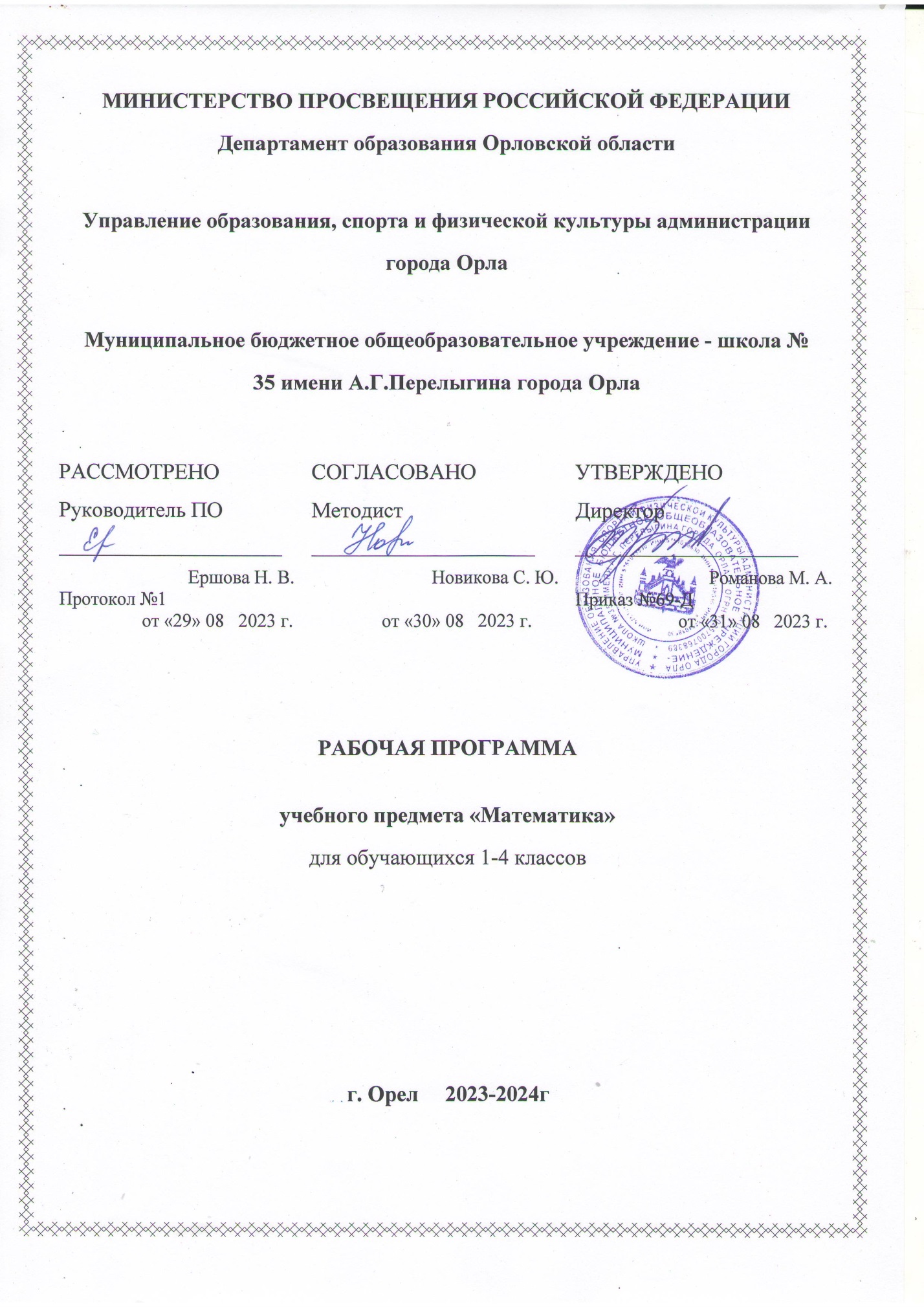 ПОЯСНИТЕЛЬНАЯ ЗАПИСКАПрограмма по математике на уровне начального общего образования составлена на основе требований к результатам освоения программы начального общего образования ФГОС НОО, а также ориентирована на целевые приоритеты духовно-нравственного развития, воспитания и социализации обучающихся, сформулированные в федеральной рабочей программе воспитания.На уровне начального общего образования изучение математики имеет особое значение в развитии обучающегося. Приобретённые им знания, опыт выполнения предметных и универсальных действий на математическом материале, первоначальное овладение математическим языком станут фундаментом обучения на уровне основного общего образования, а также будут востребованы в жизни. Программа по математике на уровне начального общего образования направлена на достижение следующих образовательных, развивающих целей, а также целей воспитания:освоение начальных математических знаний – понимание значения величин и способов их измерения, использование арифметических способов для разрешения сюжетных ситуаций, становление умения решать учебные и практические задачи средствами математики, работа с алгоритмами выполнения арифметических действий;формирование функциональной математической грамотности обучающегося, которая характеризуется наличием у него опыта решения учебно-познавательных и учебно-практических задач, построенных на понимании и применении математических отношений («часть – целое», «больше – меньше», «равно – неравно», «порядок»), смысла арифметических действий, зависимостей (работа, движение, продолжительность события);обеспечение математического развития обучающегося – способности к интеллектуальной деятельности, пространственного воображения, математической речи, формирование умения строить рассуждения, выбирать аргументацию, различать верные (истинные) и неверные (ложные) утверждения, вести поиск информации;становление учебно-познавательных мотивов, интереса к изучению и применению математики, важнейших качеств интеллектуальной деятельности: теоретического и пространственного мышления, воображения, математической речи, ориентировки в математических терминах и понятиях.В основе конструирования содержания и отбора планируемых результатов программы по математике лежат следующие ценности математики, коррелирующие со становлением личности обучающегося: понимание математических отношений выступает средством познания закономерностей существования окружающего мира, фактов, процессов и явлений, происходящих в природе и в обществе (например, хронология событий, протяжённость по времени, образование целого из частей, изменение формы, размера);математические представления о числах, величинах, геометрических фигурах являются условием целостного восприятия творений природы и человека (памятники архитектуры, сокровища искусства и культуры, объекты природы);владение математическим языком, элементами алгоритмического мышления позволяет обучающемуся совершенствовать коммуникативную деятельность (аргументировать свою точку зрения, строить логические цепочки рассуждений, опровергать или подтверждать истинность предположения).На уровне начального общего образования математические знания и умения применяются обучающимся при изучении других учебных предметов (количественные и пространственные характеристики, оценки, расчёты и прикидка, использование графических форм представления информации). Приобретённые обучающимся умения строить алгоритмы, выбирать рациональные способы устных и письменных арифметических вычислений, приёмы проверки правильности выполнения действий, а также различение, называние, изображение геометрических фигур, нахождение геометрических величин (длина, периметр, площадь) становятся показателями сформированной функциональной грамотности обучающегося и предпосылкой успешного дальнейшего обучения на уровне основного общего образования. Планируемые результаты освоения программы по математике, представленные по годам обучения, отражают, в первую очередь, предметные достижения обучающегося. Также они включают отдельные результаты в области становления личностных качеств и метапредметных действий и умений, которые могут быть достигнуты на этом этапе обучения.‌На изучение математики отводится 540 часов: в 1 классе – 132 часа (4 часа в неделю), во 2 классе – 136 часов (4 часа в неделю), в 3 классе – 136 часов (4 часа в неделю), в 4 классе – 136 часов (4 часа в неделю).‌‌СОДЕРЖАНИЕ ОБУЧЕНИЯОсновное содержание обучения в программе по математике представлено разделами: «Числа и величины», «Арифметические действия», «Текстовые задачи», «Пространственные отношения и геометрические фигуры», «Математическая информация».1 КЛАССЧисла и величиныЧисла от 1 до 9: различение, чтение, запись. Единица счёта. Десяток. Счёт предметов, запись результата цифрами. Число и цифра 0 при измерении, вычислении.Числа в пределах 20: чтение, запись, сравнение. Однозначные и двузначные числа. Увеличение (уменьшение) числа на несколько единиц. Длина и её измерение. Единицы длины и установление соотношения между ними: сантиметр, дециметр. Арифметические действияСложение и вычитание чисел в пределах 20. Названия компонентов действий, результатов действий сложения, вычитания. Вычитание как действие, обратное сложению. Текстовые задачиТекстовая задача: структурные элементы, составление текстовой задачи по образцу. Зависимость между данными и искомой величиной в текстовой задаче. Решение задач в одно действие.Пространственные отношения и геометрические фигурыРасположение предметов и объектов на плоскости, в пространстве, установление пространственных отношений: «слева – справа», «сверху – снизу», «между». Геометрические фигуры: распознавание круга, треугольника, прямоугольника, отрезка. Построение отрезка, квадрата, треугольника с помощью линейки на листе в клетку. Измерение длины отрезка в сантиметрах. Математическая информацияСбор данных об объекте по образцу. Характеристики объекта, группы объектов (количество, форма, размер). Группировка объектов по заданному признаку. Закономерность в ряду заданных объектов: её обнаружение, продолжение ряда. Верные (истинные) и неверные (ложные) предложения, составленные относительно заданного набора математических объектов.Чтение таблицы, содержащей не более 4 данных. Извлечение данного из строки или столбца, внесение одного-двух данных в таблицу. Чтение рисунка, схемы с одним-двумя числовыми данными (значениями данных величин). Двух-трёх шаговые инструкции, связанные с вычислением, измерением длины, изображением геометрической фигуры. Изучение математики в 1 классе способствует освоению на пропедевтическом уровне ряда универсальных учебных действий: познавательных универсальных учебных действий, коммуникативных универсальных учебных действий, регулятивных универсальных учебных действий, совместной деятельности. У обучающегося будут сформированы следующие базовые логические и исследовательские действия как часть познавательных универсальных учебных действий:наблюдать математические объекты (числа, величины) в окружающем мире;обнаруживать общее и различное в записи арифметических действий;наблюдать действие измерительных приборов;сравнивать два объекта, два числа;распределять объекты на группы по заданному основанию;копировать изученные фигуры, рисовать от руки по собственному замыслу;приводить примеры чисел, геометрических фигур;соблюдать последовательность при количественном и порядковом счёте. У обучающегося будут сформированы следующие информационные действия как часть познавательных универсальных учебных действий:понимать, что математические явления могут быть представлены с помощью различных средств: текст, числовая запись, таблица, рисунок, схема;читать таблицу, извлекать информацию, представленную в табличной форме. У обучающегося будут сформированы следующие действия общения как часть коммуникативных универсальных учебных действий:характеризовать (описывать) число, геометрическую фигуру, последовательность из нескольких чисел, записанных по порядку;комментировать ход сравнения двух объектов;описывать своими словами сюжетную ситуацию и математическое отношение величин (чисел), описывать положение предмета в пространстве;различать и использовать математические знаки;строить предложения относительно заданного набора объектов. У обучающегося будут сформированы следующие действия самоорганизации и самоконтроля как часть регулятивных универсальных учебных действий:принимать учебную задачу, удерживать её в процессе деятельности;действовать в соответствии с предложенным образцом, инструкцией;проявлять интерес к проверке результатов решения учебной задачи, с помощью учителя устанавливать причину возникшей ошибки и трудности;проверять правильность вычисления с помощью другого приёма выполнения действия. Совместная деятельность способствует формированию умений:участвовать в парной работе с математическим материалом, выполнять правила совместной деятельности: договариваться, считаться с мнением партнёра, спокойно и мирно разрешать конфликты.2 КЛАССЧисла и величиныЧисла в пределах 100: чтение, запись, десятичный состав, сравнение. Запись равенства, неравенства. Увеличение, уменьшение числа на несколько единиц, десятков. Разностное сравнение чисел. Величины: сравнение по массе (единица массы – килограмм), времени (единицы времени – час, минута), измерение длины (единицы длины – метр, дециметр, сантиметр, миллиметр). Соотношение между единицами величины (в пределах 100), его применение для решения практических задач. Арифметические действияУстное сложение и вычитание чисел в пределах 100 без перехода и с переходом через разряд. Письменное сложение и вычитание чисел в пределах 100. Переместительное, сочетательное свойства сложения, их применение для вычислений. Взаимосвязь компонентов и результата действия сложения, действия вычитания. Проверка результата вычисления (реальность ответа, обратное действие). Действия умножения и деления чисел в практических и учебных ситуациях. Названия компонентов действий умножения, деления. Табличное умножение в пределах 50. Табличные случаи умножения, деления при вычислениях и решении задач. Переместительное свойство умножения. Взаимосвязь компонентов и результата действия умножения, действия деления. Неизвестный компонент действия сложения, действия вычитания. Нахождение неизвестного компонента сложения, вычитания. Числовое выражение: чтение, запись, вычисление значения. Порядок выполнения действий в числовом выражении, содержащем действия сложения и вычитания (со скобками или без скобок) в пределах 100 (не более трёх действий). Нахождение значения числового выражения. Рациональные приёмы вычислений: использование переместительного свойства.Текстовые задачиЧтение, представление текста задачи в виде рисунка, схемы или другой модели. План решения задачи в два действия, выбор соответствующих плану арифметических действий. Запись решения и ответа задачи. Решение текстовых задач на применение смысла арифметического действия (сложение, вычитание, умножение, деление). Расчётные задачи на увеличение или уменьшение величины на несколько единиц или в несколько раз. Запись ответа к задаче и его проверка (формулирование, проверка на достоверность, следование плану, соответствие поставленному вопросу). Пространственные отношения и геометрические фигурыРаспознавание и изображение геометрических фигур: точка, прямая, прямой угол, ломаная, многоугольник. Построение отрезка заданной длины с помощью линейки. Изображение на клетчатой бумаге прямоугольника с заданными длинами сторон, квадрата с заданной длиной стороны. Длина ломаной. Измерение периметра изображённого прямоугольника (квадрата), запись результата измерения в сантиметрах.Математическая информацияНахождение, формулирование одного-двух общих признаков набора математических объектов: чисел, величин, геометрических фигур. Классификация объектов по заданному или самостоятельно установленному признаку. Закономерность в ряду чисел, геометрических фигур, объектов повседневной жизни. Верные (истинные) и неверные (ложные) утверждения, содержащие количественные, пространственные отношения, зависимости между числами или величинами. Конструирование утверждений с использованием слов «каждый», «все». Работа с таблицами: извлечение и использование для ответа на вопрос информации, представленной в таблице (например, таблицы сложения, умножения, графика дежурств). Внесение данных в таблицу, дополнение моделей (схем, изображений) готовыми числовыми данными. Алгоритмы (приёмы, правила) устных и письменных вычислений, измерений и построения геометрических фигур. Правила работы с электронными средствами обучения (электронной формой учебника, компьютерными тренажёрами). Изучение математики во 2 классе способствует освоению на пропедевтическом уровне ряда универсальных учебных действий: познавательных универсальных учебных действий, коммуникативных универсальных учебных действий, регулятивных универсальных учебных действий, совместной деятельности.У обучающегося будут сформированы следующие базовые логические и исследовательские действия как часть познавательных универсальных учебных действий:наблюдать математические отношения (часть – целое, больше – меньше) в окружающем мире;характеризовать назначение и использовать простейшие измерительные приборы (сантиметровая лента, весы);сравнивать группы объектов (чисел, величин, геометрических фигур) по самостоятельно выбранному основанию;распределять (классифицировать) объекты (числа, величины, геометрические фигуры, текстовые задачи в одно действие) на группы;обнаруживать модели геометрических фигур в окружающем мире;вести поиск различных решений задачи (расчётной, с геометрическим содержанием);воспроизводить порядок выполнения действий в числовом выражении, содержащем действия сложения и вычитания (со скобками или без скобок);устанавливать соответствие между математическим выражением и его текстовым описанием;подбирать примеры, подтверждающие суждение, вывод, ответ. У обучающегося будут сформированы следующие информационные действия как часть познавательных универсальных учебных действий:извлекать и использовать информацию, представленную в текстовой, графической (рисунок, схема, таблица) форме;устанавливать логику перебора вариантов для решения простейших комбинаторных задач;дополнять модели (схемы, изображения) готовыми числовыми данными. У обучающегося будут сформированы следующие действия общения как часть коммуникативных универсальных учебных действий:комментировать ход вычислений;объяснять выбор величины, соответствующей ситуации измерения;составлять текстовую задачу с заданным отношением (готовым решением) по образцу;использовать математические знаки и терминологию для описания сюжетной ситуации, конструирования утверждений, выводов относительно данных объектов, отношения;называть числа, величины, геометрические фигуры, обладающие заданным свойством;записывать, читать число, числовое выражение;приводить примеры, иллюстрирующие арифметическое действие, взаимное расположение геометрических фигур; конструировать утверждения с использованием слов «каждый», «все». У обучающегося будут сформированы следующие действия самоорганизации и самоконтроля как часть регулятивных универсальных учебных действий:следовать установленному правилу, по которому составлен ряд чисел, величин, геометрических фигур;организовывать, участвовать, контролировать ход и результат парной работы с математическим материалом;проверять правильность вычисления с помощью другого приёма выполнения действия, обратного действия;находить с помощью учителя причину возникшей ошибки или затруднения. У обучающегося будут сформированы следующие умения совместной деятельности:принимать правила совместной деятельности при работе в парах, группах, составленных учителем или самостоятельно;участвовать в парной и групповой работе с математическим материалом: обсуждать цель деятельности, ход работы, комментировать свои действия, выслушивать мнения других участников, готовить презентацию (устное выступление) решения или ответа;решать совместно математические задачи поискового и творческого характера (определять с помощью измерительных инструментов длину, определять время и продолжительность с помощью часов, выполнять прикидку и оценку результата действий, измерений);совместно с учителем оценивать результаты выполнения общей работы.3 КЛАССЧисла и величиныЧисла в пределах 1000: чтение, запись, сравнение, представление в виде суммы разрядных слагаемых. Равенства и неравенства: чтение, составление. Увеличение или уменьшение числа в несколько раз. Кратное сравнение чисел.Масса (единица массы – грамм), соотношение между килограммом и граммом, отношения «тяжелее – легче на…», «тяжелее – легче в…». Стоимость (единицы – рубль, копейка), установление отношения «дороже – дешевле на…», «дороже – дешевле в…». Соотношение «цена, количество, стоимость» в практической ситуации. Время (единица времени – секунда), установление отношения «быстрее – медленнее на…», «быстрее – медленнее в…». Соотношение «начало, окончание, продолжительность события» в практической ситуации. Длина (единицы длины – миллиметр, километр), соотношение между величинами в пределах тысячи. Сравнение объектов по длине.Площадь (единицы площади – квадратный метр, квадратный сантиметр, квадратный дециметр, квадратный метр). Сравнение объектов по площади.Арифметические действияУстные вычисления, сводимые к действиям в пределах 100 (табличное и внетабличное умножение, деление, действия с круглыми числами). Письменное сложение, вычитание чисел в пределах 1000. Действия с числами 0 и 1.Письменное умножение в столбик, письменное деление уголком. Письменное умножение, деление на однозначное число в пределах 100. Проверка результата вычисления (прикидка или оценка результата, обратное действие, применение алгоритма, использование калькулятора). Переместительное, сочетательное свойства сложения, умножения при вычислениях.Нахождение неизвестного компонента арифметического действия. Порядок действий в числовом выражении, значение числового выражения, содержащего несколько действий (со скобками или без скобок), с вычислениями в пределах 1000.Однородные величины: сложение и вычитание. Текстовые задачиРабота с текстовой задачей: анализ данных и отношений, представление на модели, планирование хода решения задачи, решение арифметическим способом. Задачи на понимание смысла арифметических действий (в том числе деления с остатком), отношений («больше – меньше на…», «больше – меньше в…»), зависимостей («купля-продажа», расчёт времени, количества), на сравнение (разностное, кратное). Запись решения задачи по действиям и с помощью числового выражения. Проверка решения и оценка полученного результата.Доля величины: половина, треть, четверть, пятая, десятая часть в практической ситуации. Сравнение долей одной величины. Задачи на нахождение доли величины. Пространственные отношения и геометрические фигурыКонструирование геометрических фигур (разбиение фигуры на части, составление фигуры из частей). Периметр многоугольника: измерение, вычисление, запись равенства. Измерение площади, запись результата измерения в квадратных сантиметрах. Вычисление площади прямоугольника (квадрата) с заданными сторонами, запись равенства. Изображение на клетчатой бумаге прямоугольника с заданным значением площади.Математическая информацияКлассификация объектов по двум признакам.Верные (истинные) и неверные (ложные) утверждения: конструирование, проверка. Логические рассуждения со связками «если …, то …», «поэтому», «значит».Извлечение и использование для выполнения заданий информации, представленной в таблицах с данными о реальных процессах и явлениях окружающего мира (например, расписание уроков, движения автобусов, поездов), внесение данных в таблицу, дополнение чертежа данными. Формализованное описание последовательности действий (инструкция, план, схема, алгоритм). Столбчатая диаграмма: чтение, использование данных для решения учебных и практических задач.Алгоритмы изучения материала, выполнения обучающих и тестовых заданий на доступных электронных средствах обучения (интерактивной доске, компьютере, других устройствах). Изучение математики в 3 классе способствует освоению ряда универсальных учебных действий: познавательных универсальных учебных действий, коммуникативных универсальных учебных действий, регулятивных универсальных учебных действий, совместной деятельности.У обучающегося будут сформированы следующие базовые логические и исследовательские действия как часть познавательных универсальных учебных действий:сравнивать математические объекты (числа, величины, геометрические фигуры);выбирать приём вычисления, выполнения действия;конструировать геометрические фигуры;классифицировать объекты (числа, величины, геометрические фигуры, текстовые задачи в одно действие) по выбранному признаку;прикидывать размеры фигуры, её элементов;понимать смысл зависимостей и математических отношений, описанных в задаче;различать и использовать разные приёмы и алгоритмы вычисления;выбирать метод решения (моделирование ситуации, перебор вариантов, использование алгоритма);соотносить начало, окончание, продолжительность события в практической ситуации;составлять ряд чисел (величин, геометрических фигур) по самостоятельно выбранному правилу;моделировать предложенную практическую ситуацию;устанавливать последовательность событий, действий сюжета текстовой задачи.У обучающегося будут сформированы следующие информационные действия как часть познавательных универсальных учебных действий:читать информацию, представленную в разных формах;извлекать и интерпретировать числовые данные, представленные в таблице, на диаграмме;заполнять таблицы сложения и умножения, дополнять данными чертёж;устанавливать соответствие между различными записями решения задачи;использовать дополнительную литературу (справочники, словари) для установления и проверки значения математического термина (понятия).У обучающегося будут сформированы следующие действия общения как часть коммуникативных универсальных учебных действий:использовать математическую терминологию для описания отношений и зависимостей;строить речевые высказывания для решения задач, составлять текстовую задачу;объяснять на примерах отношения «больше – меньше на…», «больше – меньше в…», «равно»;использовать математическую символику для составления числовых выражений;выбирать, осуществлять переход от одних единиц измерения величины к другим в соответствии с практической ситуацией;участвовать в обсуждении ошибок в ходе и результате выполнения вычисления.У обучающегося будут сформированы следующие действия самоорганизации и самоконтроля как часть регулятивных универсальных учебных действий:проверять ход и результат выполнения действия;вести поиск ошибок, характеризовать их и исправлять;формулировать ответ (вывод), подтверждать его объяснением, расчётами;выбирать и использовать различные приёмы прикидки и проверки правильности вычисления, проверять полноту и правильность заполнения таблиц сложения, умножения.У обучающегося будут сформированы следующие умения совместной деятельности:при работе в группе или в паре выполнять предложенные задания (находить разные решения, определять с помощью цифровых и аналоговых приборов, измерительных инструментов длину, массу, время);договариваться о распределении обязанностей в совместном труде, выполнять роли руководителя или подчинённого, сдержанно принимать замечания к своей работе;выполнять совместно прикидку и оценку результата выполнения общей работы.4 КЛАССЧисла и величиныЧисла в пределах миллиона: чтение, запись, поразрядное сравнение упорядочение. Число, большее или меньшее данного числа на заданное число разрядных единиц, в заданное число раз. Величины: сравнение объектов по массе, длине, площади, вместимости. Единицы массы (центнер, тонна)и соотношения между ними.Единицы времени (сутки, неделя, месяц, год, век), соотношения между ними.Единицы длины (миллиметр, сантиметр, дециметр, метр, километр), площади (квадратный метр, квадратный сантиметр), вместимости (литр), скорости (километры в час, метры в минуту, метры в секунду). Соотношение между единицами в пределах 100 000.Доля величины времени, массы, длины.Арифметические действияПисьменное сложение, вычитание многозначных чисел в пределах миллиона. Письменное умножение, деление многозначных чисел на однозначное (двузначное) число в пределах 100 000. Деление с остатком. Умножение и деление на 10, 100, 1000.Свойства арифметических действий и их применение для вычислений. Поиск значения числового выражения, содержащего несколько действий в пределах 100 000. Проверка результата вычислений, в том числе с помощью калькулятора.Равенство, содержащее неизвестный компонент арифметического действия: запись, нахождение неизвестного компонента.Умножение и деление величины на однозначное число.Текстовые задачиРабота с текстовой задачей, решение которой содержит 2–3 действия: анализ, представление на модели, планирование и запись решения, проверка решения и ответа. Анализ зависимостей, характеризующих процессы: движения (скорость, время, пройденный путь), работы (производительность, время, объём работы), купли-продажи (цена, количество, стоимость) и решение соответствующих задач. Задачи на установление времени (начало, продолжительность и окончание события), расчёта количества, расхода, изменения. Задачи на нахождение доли величины, величины по её доле. Разные способы решения некоторых видов изученных задач. Оформление решения по действиям с пояснением, по вопросам, с помощью числового выражения.Пространственные отношения и геометрические фигурыНаглядные представления о симметрии.Окружность, круг: распознавание и изображение. Построение окружности заданного радиуса. Построение изученных геометрических фигур с помощью линейки, угольника, циркуля. Различение, называние пространственных геометрических фигур (тел): шар, куб, цилиндр, конус, пирамида. Конструирование: разбиение фигуры на прямоугольники (квадраты), составление фигур из прямоугольников или квадратов.Периметр, площадь фигуры, составленной из двух – трёх прямоугольников (квадратов).Математическая информацияРабота с утверждениями: конструирование, проверка истинности. Составление и проверка логических рассуждений при решении задач.Данные о реальных процессах и явлениях окружающего мира, представленные на диаграммах, схемах, в таблицах, текстах. Сбор математических данных о заданном объекте (числе, величине, геометрической фигуре). Поиск информации в справочной литературе, Интернете. Запись информации в предложенной таблице, на столбчатой диаграмме.Доступные электронные средства обучения, пособия, тренажёры, их использование под руководством педагога и самостоятельное. Правила безопасной работы с электронными источниками информации (электронная форма учебника, электронные словари, образовательные сайты, ориентированные на обучающихся начального общего образования).Алгоритмы решения изученных учебных и практических задач.Изучение математики в 4 классе способствует освоению ряда универсальных учебных действий: познавательных универсальных учебных действий, коммуникативных универсальных учебных действий, регулятивных универсальных учебных действий, совместной деятельности.У обучающегося будут сформированы следующие базовые логические и исследовательские действия как часть познавательных универсальных учебных действий:ориентироваться в изученной математической терминологии, использовать её в высказываниях и рассуждениях;сравнивать математические объекты (числа, величины, геометрические фигуры), записывать признак сравнения;выбирать метод решения математической задачи (алгоритм действия, приём вычисления, способ решения, моделирование ситуации, перебор вариантов);обнаруживать модели изученных геометрических фигур в окружающем мире;конструировать геометрическую фигуру, обладающую заданным свойством (отрезок заданной длины, ломаная определённой длины, квадрат с заданным периметром);классифицировать объекты по 1–2 выбранным признакам;составлять модель математической задачи, проверять её соответствие условиям задачи;определять с помощью цифровых и аналоговых приборов: массу предмета (электронные и гиревые весы), температуру (градусник), скорость движения транспортного средства (макет спидометра), вместимость (измерительные сосуды).У обучающегося будут сформированы следующие информационные действия как часть познавательных универсальных учебных действий:представлять информацию в разных формах;извлекать и интерпретировать информацию, представленную в таблице, на диаграмме;использовать справочную литературу для поиска информации, в том числе Интернет (в условиях контролируемого выхода).У обучающегося будут сформированы следующие действия общения как часть коммуникативных универсальных учебных действий:использовать математическую терминологию для записи решения предметной или практической задачи;приводить примеры и контрпримеры для подтверждения или опровержения вывода, гипотезы;конструировать, читать числовое выражение;описывать практическую ситуацию с использованием изученной терминологии;характеризовать математические объекты, явления и события с помощью изученных величин;составлять инструкцию, записывать рассуждение;инициировать обсуждение разных способов выполнения задания, поиск ошибок в решении.У обучающегося будут сформированы следующие действия самоорганизации и самоконтроля как часть регулятивных универсальных учебных действий:контролировать правильность и полноту выполнения алгоритма арифметического действия, решения текстовой задачи, построения геометрической фигуры, измерения;самостоятельно выполнять прикидку и оценку результата измерений;находить, исправлять, прогнозировать ошибки и трудности в решении учебной задачи.У обучающегося будут сформированы следующие умения совместной деятельности:участвовать в совместной деятельности: договариваться о способе решения, распределять работу между членами группы (например, в случае решения задач, требующих перебора большого количества вариантов), согласовывать мнения в ходе поиска доказательств, выбора рационального способа;договариваться с одноклассниками в ходе организации проектной работы с величинами (составление расписания, подсчёт денег, оценка стоимости и покупки, приближённая оценка расстояний и временных интервалов, взвешивание, измерение температуры воздуха и воды), геометрическими фигурами (выбор формы и деталей при конструировании, расчёт и разметка, прикидка и оценка конечного результата).ПЛАНИРУЕМЫЕ РЕЗУЛЬТАТЫ ОСВОЕНИЯ ПРОГРАММЫ ПО МАТЕМАТИКЕ НА УРОВНЕ НАЧАЛЬНОГО ОБЩЕГО ОБРАЗОВАНИЯЛИЧНОСТНЫЕ РЕЗУЛЬТАТЫЛичностные результаты освоения программы по математике на уровне начального общего образования достигаются в единстве учебной и воспитательной деятельности в соответствии с традиционными российскими социокультурными и духовно-нравственными ценностями, принятыми в обществе правилами и нормами поведения и способствуют процессам самопознания, самовоспитания и саморазвития, формирования внутренней позиции личности.В результате изучения математики на уровне начального общего образования у обучающегося будут сформированы следующие личностные результаты: осознавать необходимость изучения математики для адаптации к жизненным ситуациям, для развития общей культуры человека, способности мыслить, рассуждать, выдвигать предположения и доказывать или опровергать их;применять правила совместной деятельности со сверстниками, проявлять способность договариваться, лидировать, следовать указаниям, осознавать личную ответственность и объективно оценивать свой вклад в общий результат;осваивать навыки организации безопасного поведения в информационной среде;применять математику для решения практических задач в повседневной жизни, в том числе при оказании помощи одноклассникам, детям младшего возраста, взрослым и пожилым людям;работать в ситуациях, расширяющих опыт применения математических отношений в реальной жизни, повышающих интерес к интеллектуальному труду и уверенность в своих силах при решении поставленных задач, умение преодолевать трудности;оценивать практические и учебные ситуации с точки зрения возможности применения математики для рационального и эффективного решения учебных и жизненных проблем;характеризовать свои успехи в изучении математики, стремиться углублять свои математические знания и умения, намечать пути устранения трудностей;пользоваться разнообразными информационными средствами для решения предложенных и самостоятельно выбранных учебных проблем, задач.МЕТАПРЕДМЕТНЫЕ РЕЗУЛЬТАТЫПознавательные универсальные учебные действияБазовые логические действия:устанавливать связи и зависимости между математическими объектами («часть – целое», «причина – следствие», «протяжённость»);применять базовые логические универсальные действия: сравнение, анализ, классификация (группировка), обобщение;приобретать практические графические и измерительные навыки для успешного решения учебных и житейских задач;представлять текстовую задачу, её решение в виде модели, схемы, арифметической записи, текста в соответствии с предложенной учебной проблемой.Базовые исследовательские действия:проявлять способность ориентироваться в учебном материале разных разделов курса математики;понимать и адекватно использовать математическую терминологию: различать, характеризовать, использовать для решения учебных и практических задач;применять изученные методы познания (измерение, моделирование, перебор вариантов).Работа с информацией:находить и использовать для решения учебных задач текстовую, графическую информацию в разных источниках информационной среды;читать, интерпретировать графически представленную информацию (схему, таблицу, диаграмму, другую модель);представлять информацию в заданной форме (дополнять таблицу, текст), формулировать утверждение по образцу, в соответствии с требованиями учебной задачи;принимать правила, безопасно использовать предлагаемые электронные средства и источники информации.Коммуникативные универсальные учебные действияОбщение:конструировать утверждения, проверять их истинность;использовать текст задания для объяснения способа и хода решения математической задачи;комментировать процесс вычисления, построения, решения;объяснять полученный ответ с использованием изученной терминологии;в процессе диалогов по обсуждению изученного материала – задавать вопросы, высказывать суждения, оценивать выступления участников, приводить доказательства своей правоты, проявлять этику общения;создавать в соответствии с учебной задачей тексты разного вида – описание (например, геометрической фигуры), рассуждение (к примеру, при решении задачи), инструкция (например, измерение длины отрезка);ориентироваться в алгоритмах: воспроизводить, дополнять, исправлять деформированные;самостоятельно составлять тексты заданий, аналогичные типовым изученным.Регулятивные универсальные учебные действияСамоорганизация:планировать действия по решению учебной задачи для получения результата;планировать этапы предстоящей работы, определять последовательность учебных действий;выполнять правила безопасного использования электронных средств, предлагаемых в процессе обучения.Самоконтроль (рефлексия):осуществлять контроль процесса и результата своей деятельности;выбирать и при необходимости корректировать способы действий;находить ошибки в своей работе, устанавливать их причины, вести поиск путей преодоления ошибок;предвидеть возможность возникновения трудностей и ошибок, предусматривать способы их предупреждения (формулирование вопросов, обращение к учебнику, дополнительным средствам обучения, в том числе электронным);оценивать рациональность своих действий, давать им качественную характеристику.Совместная деятельность:участвовать в совместной деятельности: распределять работу между членами группы (например, в случае решения задач, требующих перебора большого количества вариантов, приведения примеров и контрпримеров), согласовывать мнения в ходе поиска доказательств, выбора рационального способа, анализа информации;осуществлять совместный контроль и оценку выполняемых действий, предвидеть возможность возникновения ошибок и трудностей, предусматривать пути их предупреждения.ПРЕДМЕТНЫЕ РЕЗУЛЬТАТЫК концу обучения в 1 классе у обучающегося будут сформированы следующие умения:читать, записывать, сравнивать, упорядочивать числа от 0 до 20;пересчитывать различные объекты, устанавливать порядковый номер объекта;находить числа, большее или меньшее данного числа на заданное число;выполнять арифметические действия сложения и вычитания в пределах 20 (устно и письменно) без перехода через десяток;называть и различать компоненты действий сложения (слагаемые, сумма) и вычитания (уменьшаемое, вычитаемое, разность);решать текстовые задачи в одно действие на сложение и вычитание: выделять условие и требование (вопрос);сравнивать объекты по длине, устанавливая между ними соотношение «длиннее – короче», «выше – ниже», «шире – уже»;измерять длину отрезка (в см), чертить отрезок заданной длины;различать число и цифру;распознавать геометрические фигуры: круг, треугольник, прямоугольник (квадрат), отрезок;устанавливать между объектами соотношения: «слева – справа», «спереди – сзади», «между»;распознавать верные (истинные) и неверные (ложные) утверждения относительно заданного набора объектов/предметов;группировать объекты по заданному признаку, находить и называть закономерности в ряду объектов повседневной жизни;различать строки и столбцы таблицы, вносить данное в таблицу, извлекать данное или данные из таблицы;сравнивать два объекта (числа, геометрические фигуры);распределять объекты на две группы по заданному основанию.К концу обучения во 2 классе у обучающегося будут сформированы следующие умения:читать, записывать, сравнивать, упорядочивать числа в пределах 100;находить число большее или меньшее данного числа на заданное число (в пределах 100), большее данного числа в заданное число раз (в пределах 20);устанавливать и соблюдать порядок при вычислении значения числового выражения (со скобками или без скобок), содержащего действия сложения и вычитания в пределах 100;выполнять арифметические действия: сложение и вычитание, в пределах 100 – устно и письменно, умножение и деление в пределах 50 с использованием таблицы умножения;называть и различать компоненты действий умножения (множители, произведение), деления (делимое, делитель, частное);находить неизвестный компонент сложения, вычитания;использовать при выполнении практических заданий единицы величин длины (сантиметр, дециметр, метр), массы (килограмм), времени (минута, час), стоимости (рубль, копейка);определять с помощью измерительных инструментов длину, определять время с помощью часов;сравнивать величины длины, массы, времени, стоимости, устанавливая между ними соотношение «больше или меньше на»;решать текстовые задачи в одно-два действия: представлять задачу (краткая запись, рисунок, таблица или другая модель), планировать ход решения текстовой задачи в два действия, оформлять его в виде арифметического действия или действий, записывать ответ;различать и называть геометрические фигуры: прямой угол, ломаную, многоугольник;на бумаге в клетку изображать ломаную, многоугольник, чертить с помощью линейки или угольника прямой угол, прямоугольник с заданными длинами сторон;выполнять измерение длин реальных объектов с помощью линейки;находить длину ломаной, состоящей из двух-трёх звеньев, периметр прямоугольника (квадрата);распознавать верные (истинные) и неверные (ложные) утверждения со словами «все», «каждый»;проводить одно-двухшаговые логические рассуждения и делать выводы;находить общий признак группы математических объектов (чисел, величин, геометрических фигур);находить закономерность в ряду объектов (чисел, геометрических фигур);представлять информацию в заданной форме: дополнять текст задачи числами, заполнять строку или столбец таблицы, указывать числовые данные на рисунке (изображении геометрических фигур);сравнивать группы объектов (находить общее, различное);обнаруживать модели геометрических фигур в окружающем мире;подбирать примеры, подтверждающие суждение, ответ;составлять (дополнять) текстовую задачу;проверять правильность вычисления, измерения.К концу обучения в 3 классе у обучающегося будут сформированы следующие умения:читать, записывать, сравнивать, упорядочивать числа в пределах 1000;находить число большее или меньшее данного числа на заданное число, в заданное число раз (в пределах 1000);выполнять арифметические действия: сложение и вычитание (в пределах 100 – устно, в пределах 1000 – письменно), умножение и деление на однозначное число, деление с остатком (в пределах 100 – устно и письменно);выполнять действия умножение и деление с числами 0 и 1;устанавливать и соблюдать порядок действий при вычислении значения числового выражения (со скобками или без скобок), содержащего арифметические действия сложения, вычитания, умножения и деления;использовать при вычислениях переместительное и сочетательное свойства сложения;находить неизвестный компонент арифметического действия;использовать при выполнении практических заданий и решении задач единицы: длины (миллиметр, сантиметр, дециметр, метр, километр), массы (грамм, килограмм), времени (минута, час, секунда), стоимости (копейка, рубль);определять с помощью цифровых и аналоговых приборов, измерительных инструментов длину (массу, время), выполнять прикидку и оценку результата измерений, определять продолжительность события;сравнивать величины длины, площади, массы, времени, стоимости, устанавливая между ними соотношение «больше или меньше на или в»;называть, находить долю величины (половина, четверть);сравнивать величины, выраженные долями;использовать при решении задач и в практических ситуациях (покупка товара, определение времени, выполнение расчётов) соотношение между величинами; при решении задач выполнять сложение и вычитание однородных величин, умножение и деление величины на однозначное число;решать задачи в одно-два действия: представлять текст задачи, планировать ход решения, записывать решение и ответ, анализировать решение (искать другой способ решения), оценивать ответ (устанавливать его реалистичность, проверять вычисления);конструировать прямоугольник из данных фигур (квадратов), делить прямоугольник, многоугольник на заданные части;сравнивать фигуры по площади (наложение, сопоставление числовых значений);находить периметр прямоугольника (квадрата), площадь прямоугольника (квадрата);распознавать верные (истинные) и неверные (ложные) утверждения со словами: «все», «некоторые», «и», «каждый», «если…, то…»;формулировать утверждение (вывод), строить логические рассуждения (одно-двухшаговые), в том числе с использованием изученных связок;классифицировать объекты по одному-двум признакам;извлекать, использовать информацию, представленную на простейших диаграммах, в таблицах (например, расписание, режим работы), на предметах повседневной жизни (например, ярлык, этикетка), а также структурировать информацию: заполнять простейшие таблицы;составлять план выполнения учебного задания и следовать ему, выполнять действия по алгоритму;сравнивать математические объекты (находить общее, различное, уникальное);выбирать верное решение математической задачи.К концу обучения в 4 классе у обучающегося будут сформированы следующие умения:читать, записывать, сравнивать, упорядочивать многозначные числа;находить число большее или меньшее данного числа на заданное число, в заданное число раз;выполнять арифметические действия: сложение и вычитание с многозначными числами письменно (в пределах 100 – устно), умножение и деление многозначного числа на однозначное, двузначное число письменно (в пределах 100 – устно), деление с остатком – письменно (в пределах 1000);вычислять значение числового выражения (со скобками или без скобок), содержащего 2–4 арифметических действия, использовать при вычислениях изученные свойства арифметических действий;выполнять прикидку результата вычислений, проверку полученного ответа по критериям: достоверность (реальность), соответствие правилу (алгоритму), а также с помощью калькулятора;находить долю величины, величину по её доле;находить неизвестный компонент арифметического действия;использовать единицы величин при решении задач (длина, масса, время, вместимость, стоимость, площадь, скорость);использовать при решении задач единицы длины (миллиметр, сантиметр, дециметр, метр, километр), массы (грамм, килограмм, центнер, тонна), времени (секунда, минута, час, сутки, неделя, месяц, год), вместимости (литр), стоимости (копейка, рубль), площади (квадратный метр, квадратный дециметр, квадратный сантиметр), скорости (километр в час);использовать при решении текстовых задач и в практических ситуациях соотношения между скоростью, временем и пройденным путём, между производительностью, временем и объёмом работы;определять с помощью цифровых и аналоговых приборов массу предмета, температуру (например, воды, воздуха в помещении), вместимость с помощью измерительных сосудов, прикидку и оценку результата измерений;решать текстовые задачи в 1–3 действия, выполнять преобразование заданных величин, выбирать при решении подходящие способы вычисления, сочетая устные и письменные вычисления и используя, при необходимости, вычислительные устройства, оценивать полученный результат по критериям: реальность, соответствие условию;решать практические задачи, связанные с повседневной жизнью (например, покупка товара, определение времени, выполнение расчётов), в том числе с избыточными данными, находить недостающую информацию (например, из таблиц, схем), находить различные способы решения;различать окружность и круг, изображать с помощью циркуля и линейки окружность заданного радиуса;различать изображения простейших пространственных фигур (шар, куб, цилиндр, конус, пирамида), распознавать в простейших случаях проекции предметов окружающего мира на плоскость (пол, стену);выполнять разбиение (показывать на рисунке, чертеже) простейшей составной фигуры на прямоугольники (квадраты), находить периметр и площадь фигур, составленных из двух-трёх прямоугольников (квадратов);распознавать верные (истинные) и неверные (ложные) утверждения, приводить пример, контрпример; формулировать утверждение (вывод), строить логические рассуждения (двух-трёхшаговые);классифицировать объекты по заданным или самостоятельно установленным одному-двум признакам;извлекать и использовать для выполнения заданий и решения задач информацию, представленную на простейших столбчатых диаграммах, в таблицах с данными о реальных процессах и явлениях окружающего мира (например, календарь, расписание), в предметах повседневной жизни (например, счёт, меню, прайс-лист, объявление);заполнять данными предложенную таблицу, столбчатую диаграмму;использовать формализованные описания последовательности действий (алгоритм, план, схема) в практических и учебных ситуациях, дополнять алгоритм, упорядочивать шаги алгоритма;составлять модель текстовой задачи, числовое выражение;выбирать рациональное решение задачи, находить все верные решения из предложенных. ТЕМАТИЧЕСКОЕ ПЛАНИРОВАНИЕ  1 а, б КЛАСС  2 а, б КЛАСС  3 а, б КЛАСС  4 а, б КЛАСС  ПОУРОЧНОЕ ПЛАНИРОВАНИЕ  1 а,б КЛАСС  2 а, б КЛАСС  3 а, б КЛАСС  4 а, б КЛАСС УЧЕБНО-МЕТОДИЧЕСКОЕ ОБЕСПЕЧЕНИЕ ОБРАЗОВАТЕЛЬНОГО ПРОЦЕССАОБЯЗАТЕЛЬНЫЕ УЧЕБНЫЕ МАТЕРИАЛЫ ДЛЯ УЧЕНИКА​‌• Математика: 3-й класс: учебник: в 2 частях, 3 класс/ Моро М.И., Бантова М.А., Бельтюкова Г.В. и другие, Акционерное общество «Издательство «Просвещение»‌​​‌‌​МЕТОДИЧЕСКИЕ МАТЕРИАЛЫ ДЛЯ УЧИТЕЛЯ​‌Математика. Методические рекомендации. 3 класс : учеб.
 пособие для общеобразоват. организаций / [С. И. Волкова,
 С. В. Сте па но ва, М. А. Бантова, Г. В. Бельтюкова]. — 3-е изд.,
 дораб. — М. : Просвещение, ‌​ЦИФРОВЫЕ ОБРАЗОВАТЕЛЬНЫЕ РЕСУРСЫ И РЕСУРСЫ СЕТИ ИНТЕРНЕТ​​‌https://resh.edu.ru/subject/12/3/
 https://lesson.academy-content.myschool.edu.ru/02.1/03‌​№ п/п Наименование разделов и тем программы Количество часовКоличество часовКоличество часовЭлектронные (цифровые) образовательные ресурсы № п/п Наименование разделов и тем программы Всего Контрольные работы Практические работы Электронные (цифровые) образовательные ресурсы Раздел 1. Числа и величиныРаздел 1. Числа и величиныРаздел 1. Числа и величиныРаздел 1. Числа и величиныРаздел 1. Числа и величиныРаздел 1. Числа и величины1.1Числа от 1 до 9 13 00https://m.edsoo.ru/7f4110f1.2Числа от 0 до 10 3 00https://m.edsoo.ru/7f4110f1.3Числа от 11 до 20 4 00https://m.edsoo.ru/7f4110f1.4Длина. Измерение длины 7 00https://m.edsoo.ru/7f4110fИтого по разделуИтого по разделу 27 Раздел 2. Арифметические действияРаздел 2. Арифметические действияРаздел 2. Арифметические действияРаздел 2. Арифметические действияРаздел 2. Арифметические действияРаздел 2. Арифметические действия2.1Сложение и вычитание в пределах 10 11 00https://m.edsoo.ru/7f4110f2.2Сложение и вычитание в пределах 20 29 00https://m.edsoo.ru/7f4110fИтого по разделуИтого по разделу 40 Раздел 3. Текстовые задачиРаздел 3. Текстовые задачиРаздел 3. Текстовые задачиРаздел 3. Текстовые задачиРаздел 3. Текстовые задачиРаздел 3. Текстовые задачи3.1Текстовые задачи 16 00https://m.edsoo.ru/7f4110fИтого по разделуИтого по разделу 16 Раздел 4. Пространственные отношения и геометрические фигурыРаздел 4. Пространственные отношения и геометрические фигурыРаздел 4. Пространственные отношения и геометрические фигурыРаздел 4. Пространственные отношения и геометрические фигурыРаздел 4. Пространственные отношения и геометрические фигурыРаздел 4. Пространственные отношения и геометрические фигуры4.1Пространственные отношения 3 00https://m.edsoo.ru/7f4110f4.2Геометрические фигуры 17 00https://m.edsoo.ru/7f4110fИтого по разделуИтого по разделу 20 Раздел 5. Математическая информацияРаздел 5. Математическая информацияРаздел 5. Математическая информацияРаздел 5. Математическая информацияРаздел 5. Математическая информацияРаздел 5. Математическая информация5.1Характеристика объекта, группы объектов 8 00https://m.edsoo.ru/7f4110f5.2Таблицы 7 00https://m.edsoo.ru/7f4110fИтого по разделуИтого по разделу 15 Повторение пройденного материалаПовторение пройденного материала 14 00https://m.edsoo.ru/7f4110fОБЩЕЕ КОЛИЧЕСТВО ЧАСОВ ПО ПРОГРАММЕОБЩЕЕ КОЛИЧЕСТВО ЧАСОВ ПО ПРОГРАММЕ 132  0  0 № п/пНаименование разделов и тем программыКоличество часовКоличество часовЭлектронные (цифровые) образовательные ресурсыЭлектронные (цифровые) образовательные ресурсы№ п/пНаименование разделов и тем программывсегоконтрольные работыРаздел 1. ЧислаРаздел 1. ЧислаРаздел 1. ЧислаРаздел 1. ЧислаРаздел 1. ЧислаРаздел 1. Числа1.1.Числа в пределах 100: чтение, запись, десятичный состав, сравнение.2Электронное приложение к учебнику(СD) https://resh.edu.ru https://uchi.ruhttps://www.yaklass.ruЭлектронное приложение к учебнику(СD) https://resh.edu.ru https://uchi.ruhttps://www.yaklass.ru1.2.Запись	равенства,	неравенства. Увеличение/уменьшение числа на несколько единиц/десятков; разностное сравнение чисел.2Электронное приложение к учебнику(СD) https://resh.edu.ru https://uchi.ru https://www.yaklass.ruЭлектронное приложение к учебнику(СD) https://resh.edu.ru https://uchi.ru https://www.yaklass.ru1.3.Чётные и нечётные числа.2Электронное приложение к учебнику(СD) https://resh.edu.ru https://uchi.ru https://www.yaklass.ruЭлектронное приложение к учебнику(СD) https://resh.edu.ru https://uchi.ru https://www.yaklass.ru1.4.Представление	числа	в	виде	суммы	разрядных слагаемых.2               1Электронное приложение к учебнику(СD) https://resh.edu.ru https://uchi.ru https://www.yaklass.ruЭлектронное приложение к учебнику(СD) https://resh.edu.ru https://uchi.ru https://www.yaklass.ru1.5.Работа с математической терминологией (однозначное, двузначное, чётное-нечётное число; число и цифра; компоненты арифметического действия, их название)21Электронное приложение к учебнику(СD) https://resh.edu.ru https://uchi.ru https://www.yaklass.ruЭлектронное приложение к учебнику(СD) https://resh.edu.ru https://uchi.ru https://www.yaklass.ruИтого по разделуИтого по разделу10Раздел 2. ВеличиныРаздел 2. ВеличиныРаздел 2. ВеличиныРаздел 2. ВеличиныРаздел 2. ВеличиныРаздел 2. Величины2.1.Работа с величинами: сравнение по массе (единица массы — килограмм); измерение длины (единицы длины — метр, дециметр, сантиметр, миллиметр), времени (единицы времени — час, минута).3Электронное приложение к учебнику(СD) https://resh.edu.ru https://uchi.ru https://www.yaklass.ruЭлектронное приложение к учебнику(СD) https://resh.edu.ru https://uchi.ru https://www.yaklass.ru2.2.Соотношения между единицами величины (в пределах 100), решение практических задач.2Электронное приложение к https://resh.edu.ru https://uchi.ruhttps://www.yaklass.ruЭлектронное приложение к https://resh.edu.ru https://uchi.ruhttps://www.yaklass.ru2.3.Измерение величин.3Электронное приложение к учебнику(СD) https://resh.edu.ru https://uchi.ruhttps://www.yaklass.ru2.4.Сравнение и упорядочение однородных величин.311Итого по разделуИтого по разделу11Раздел 3. Арифметические действияРаздел 3. Арифметические действияРаздел 3. Арифметические действияРаздел 3. Арифметические действияРаздел 3. Арифметические действияРаздел 3. Арифметические действия3.1.Устное сложение и вычитание чисел в пределах 100 без перехода и с переходом через разряд.4Электронное приложение к учебнику(СD) https://resh.edu.ru https://uchi.ruhttps://www.yaklass.ru3.2.Письменное сложение и вычитание чисел в пределах100. Переместительное, сочетательное свойства сложения, их применение для вычислений.5Электронное приложение к учебнику(СD) https://resh.edu.ru https://uchi.ruhttps://www.yaklass.ru3.3.Взаимосвязь компонентов и результата действия сложения, действия вычитания. Проверка результата вычисления (реальность ответа, обратное действие).5Электронное приложение к учебнику(СD) https://resh.edu.ruhttps://uchi.ru https://www.yaklass.ru3.4.Действия умножения и деления чисел. Взаимосвязь сложения и умножения. Иллюстрация умножения с помощью предметной модели сюжетной ситуации.5Электронное приложение к учебнику(СD) https://resh.edu.ruhttps://uchi.ru https://www.yaklass.ru3.5.Названия компонентов действий умножения, деления.2             1             1Электронное приложение к учебнику(СD) https://resh.edu.ru https://uchi.ruhttps://www.yaklass.ru3.6.Табличное умножение в пределах 50. Табличные случаи умножения, деления при вычислениях и решении задач.7            2            2Электронное приложение к  https://resh.edu.ru https://uchi.ru, https://www.yaklass.ru3.7.Умножение на 1, на 0 (по правилу).1Электронное приложение кучебнику(СD) https://resh.edu.ruhttps://uchi.ru https://www.yaklass.ru3.8.Переместительное свойство умножения.2Электронное приложение к учебнику(СD) https://resh.edu.ru https://uchi.ruhttps://www.yaklass.ru3.9.Взаимосвязь компонентов и результата действия умножения, действия деления.3               1               1Электронное приложение к учебнику(СD) https://resh.edu.ru https://uchi.ruhttps://www.yaklass.ru3.10.Неизвестный компонент действия сложения, действия вычитания; его нахождение.3Электронное приложение к учебнику(СD) https://resh.edu.ru https://uchi.ruhttps://www.yaklass.ru3.11.Числовое выражение: чтение, запись, вычисление значения. Порядок выполнения действий в числовом выражении, содержащем действия сложения и вычитания (со скобками/без скобок) в пределах 100(не более трёх действий); нахождение его значения.16              2              2Электронное приложение к учебнику(СD) https://resh.edu.ru https://uchi.ru https://www.yaklass.ru3.12.Вычитание суммы из числа, числа из суммы.3Электронное приложение к учебнику(СD) https://resh.edu.ru https://uchi.ruhttps://www.yaklass.ru3.13.Вычисление суммы, разности удобным способом.211Итого по разделуИтого по разделу58Раздел 4. Текстовые задачиРаздел 4. Текстовые задачиРаздел 4. Текстовые задачиРаздел 4. Текстовые задачиРаздел 4. Текстовые задачиРаздел 4. Текстовые задачи4.1.Чтение, представление текста задачи в виде рисунка, схемы или другой модели.2Электронное приложение к учебнику(СD) https://resh.edu.ru https://uchi.ruhttps://www.yaklass.ru4.2.План решения задачи в два действия, выборсоответствующих плану арифметических действий. Запись решения и ответа задачи.2Электронное приложение кучебнику(СD) https://resh.edu.ru https://uchi.ruhttps://www.yaklass.ru4.3.Решение текстовых задач на применение смысла арифметического действия (сложение, вычитание, умножение, деление).3              1              1Электронное приложение к учебнику(СD) https://resh.edu.ru https://uchi.ruhttps://www.yaklass.ru4.4.Расчётные задачи на увеличение/ уменьшение величины на несколько единиц/ в несколько раз.3Электронное приложение к учебнику(СD) https://resh.edu.ru https://uchi.ruhttps://www.yaklass.ru4.5.Фиксация ответа к задаче и его проверка (формулирование, проверка на достоверность,следование плану, соответствие поставленному вопросу).211Электронное приложение к учебнику(СD) https://resh.edu.ruhttps://uchi.ru https://www.yaklass.ruИтого по разделуИтого по разделу12Раздел 5. Пространственные отношения и геометрические фигурыРаздел 5. Пространственные отношения и геометрические фигурыРаздел 5. Пространственные отношения и геометрические фигурыРаздел 5. Пространственные отношения и геометрические фигурыРаздел 5. Пространственные отношения и геометрические фигурыРаздел 5. Пространственные отношения и геометрические фигуры5.1.Распознавание и изображение геометрических фигур: точка, прямая, прямой угол, ломаная, многоугольник.3Электронное приложение к учебнику(СD) https://resh.edu.ru https://uchi.ruhttps://www.yaklass.ru5.2.Построение отрезка заданной длины с помощью линейки.3Электронное приложение к учебнику(СD) https://resh.edu.ru https://uchi.ruhttps://www.yaklass.ru5.3.Изображение на клетчатой бумаге прямоугольника с заданными длинами сторон, квадрата с заданнойдлиной стороны.3Электронное приложение к учебнику(СD) https://resh.edu.ruhttps://uchi.ru https://www.yaklass.ru5.4.Длина ломаной.3Электронное приложение к учебнику(СD) https://resh.edu.ru https://uchi.ruhttps://www.yaklass.ru5.5.Измерение периметра данного/ изображённогопрямоугольника (квадрата), запись результата измерения в сантиметрах.411Электронное приложение кучебнику(СD) https://resh.edu.ru https://uchi.ruhttps://www.yaklass.ru5.6.Точка, конец отрезка, вершина многоугольника. Обозначение точки буквой латинского алфавита.4Электронное приложение к учебнику(СD) https://resh.edu.ru https://uchi.ruhttps://www.yaklass.ruИтого по разделуИтого по разделу20Раздел 6. Математическая информацияРаздел 6. Математическая информацияРаздел 6. Математическая информацияРаздел 6. Математическая информацияРаздел 6. Математическая информация6.1.Нахождение, формулирование одного-двух общих признаков набора математических объектов: чисел, величин, геометрических фигур.1Электронное приложение к учебнику(СD) https://resh.edu.ruhttps://uchi.ru https://www.yaklass.ru6.2.Классификация объектов по заданному или самостоятельно установленному основанию.1Электронное приложение к учебнику(СD) https://resh.edu.ru https://uchi.ruhttps://www.yaklass.ru6.3.Закономерность в ряду чисел, геометрических фигур, объектов повседневной жизни: её объяснение с использованием математической терминологии2Электронное приложение к учебнику(СD) https://resh.edu.ru https://uchi.ruhttps://www.yaklass.ru6.4.Верные (истинные) и неверные (ложные) утверждения, содержащие количественные, пространственные отношения, зависимости междучислами / величинами.2Электронное приложение к учебнику(СD) https://resh.edu.ru https://uchi.ruhttps://www.yaklass.ru6.5.Конструирование утверждений с использованием слов «каждый», «все».1Электронное приложение к учебнику(СD) https://resh.edu.ruhttps://uchi.ru https://www.yaklass.ru6.6.Работа с таблицами: извлечение и использование для ответа на вопрос информации, представленной в таблице (таблицы сложения, умножения; графикдежурств, наблюдения в природе и пр.); внесение данных в таблицу.2Электронное приложение к учебнику(СD) https://resh.edu.ru https://uchi.ru https://www.yaklass.ru6.7.Дополнение моделей (схем, изображений) готовымичисловыми данными.2Электронное приложение кучебнику(СD) https://resh.edu.ruhttps://uchi.ruhttps://www.yaklass.ru6.8.Правило составления ряда чисел, величин, геометрических фигур (формулирование правила, проверка правила, дополнение ряда).2Электронное приложение к учебнику(СD) https://resh.edu.ru https://uchi.ruhttps://www.yaklass.ru6.9.Алгоритмы (приёмы, правила) устных и письменных вычислений, измерений и построения геометрических фигур.1Электронное приложение к учебнику(СD) https://resh.edu.ru https://uchi.ruhttps://www.yaklass.ru6.10.Правила работы с электронными средствами обучения1Электронное приложение к учебнику(СD) https://resh.edu.ruhttps://uchi.ru https://www.yaklass.ruИтого по разделуИтого по разделу15Резервное времяРезервное время10Общее количество часов по программеОбщее количество часов по программе13613№ п/п Наименование разделов и тем программы Количество часовКоличество часовКоличество часовЭлектронные (цифровые) образовательные ресурсы № п/п Наименование разделов и тем программы Всего Контрольные работы Практические работы Электронные (цифровые) образовательные ресурсы Раздел 1. Числа и величиныРаздел 1. Числа и величиныРаздел 1. Числа и величиныРаздел 1. Числа и величиныРаздел 1. Числа и величиныРаздел 1. Числа и величины1.1Числа 10 1Библиотека ЦОК https://m.edsoo.ru/7f4110fe1.2Величины 8 1Библиотека ЦОК https://m.edsoo.ru/7f4110feИтого по разделуИтого по разделу 18 222Раздел 2. Арифметические действияРаздел 2. Арифметические действияРаздел 2. Арифметические действияРаздел 2. Арифметические действияРаздел 2. Арифметические действияРаздел 2. Арифметические действия2.1Вычисления 40 4Библиотека ЦОК https://m.edsoo.ru/7f4110fe2.2Числовые выражения 7 1Библиотека ЦОКhttps://m.edsoo.ru/7f4110feИтого по разделуИтого по разделу 47 Раздел 3. Текстовые задачиРаздел 3. Текстовые задачиРаздел 3. Текстовые задачиРаздел 3. Текстовые задачиРаздел 3. Текстовые задачиРаздел 3. Текстовые задачи3.1Работа с текстовой задачей 12 1Библиотека ЦОК https://m.edsoo.ru/7f4110fe3.2Решение задач 11 1Библиотека ЦОК https://m.edsoo.ru/7f4110feИтого по разделуИтого по разделу 23 Раздел 4. Пространственные отношения и геометрические фигурыРаздел 4. Пространственные отношения и геометрические фигурыРаздел 4. Пространственные отношения и геометрические фигурыРаздел 4. Пространственные отношения и геометрические фигурыРаздел 4. Пространственные отношения и геометрические фигурыРаздел 4. Пространственные отношения и геометрические фигуры4.1Геометрические фигуры 9 1Библиотека ЦОК https://m.edsoo.ru/7f4110fe4.2Геометрические величины 13 2Библиотека ЦОК https://m.edsoo.ru/7f4110feИтого по разделуИтого по разделу 22 Раздел 5. Математическая информацияРаздел 5. Математическая информацияРаздел 5. Математическая информацияРаздел 5. Математическая информацияРаздел 5. Математическая информацияРаздел 5. Математическая информация5.1Математическая информация 15 1Библиотека ЦОК https://m.edsoo.ru/7f4110feИтого по разделуИтого по разделу 15 Повторение пройденного материалаПовторение пройденного материала 4  1 Библиотека ЦОК https://m.edsoo.ru/7f4110feИтоговый контроль (контрольные и проверочные работы)Итоговый контроль (контрольные и проверочные работы) 7  13Библиотека ЦОК https://m.edsoo.ru/7f4110feОБЩЕЕ КОЛИЧЕСТВО ЧАСОВ ПО ПРОГРАММЕОБЩЕЕ КОЛИЧЕСТВО ЧАСОВ ПО ПРОГРАММЕ 136  13 1 № п/п Наименование разделов и тем программы Количество часовКоличество часовКоличество часовЭлектронные (цифровые) образовательные ресурсы № п/п Наименование разделов и тем программы Всего Контрольные работы Практические работы Электронные (цифровые) образовательные ресурсы Раздел 1. Числа и величиныРаздел 1. Числа и величиныРаздел 1. Числа и величиныРаздел 1. Числа и величиныРаздел 1. Числа и величиныРаздел 1. Числа и величины1.1Числа 11 1Библиотека ЦОК https://m.edsoo.ru/7f411f361.2Величины 12 13Библиотека ЦОК https://m.edsoo.ru/7f411f36Итого по разделуИтого по разделу 23 Раздел 2. Арифметические действияРаздел 2. Арифметические действияРаздел 2. Арифметические действияРаздел 2. Арифметические действияРаздел 2. Арифметические действияРаздел 2. Арифметические действия2.1Вычисления4663Библиотека ЦОК https://m.edsoo.ru/7f411f362.2Числовые выражения 12 11Библиотека ЦОК https://m.edsoo.ru/7f411f36Итого по разделуИтого по разделу 58 Раздел 3. Текстовые задачиРаздел 3. Текстовые задачиРаздел 3. Текстовые задачиРаздел 3. Текстовые задачиРаздел 3. Текстовые задачиРаздел 3. Текстовые задачи3.1Решение текстовых задач 20 21Библиотека ЦОК https://m.edsoo.ru/7f411f36Итого по разделуИтого по разделу 20 Раздел 4. Пространственные отношения и геометрические фигурыРаздел 4. Пространственные отношения и геометрические фигурыРаздел 4. Пространственные отношения и геометрические фигурыРаздел 4. Пространственные отношения и геометрические фигурыРаздел 4. Пространственные отношения и геометрические фигурыРаздел 4. Пространственные отношения и геометрические фигуры4.1Геометрические фигуры 12 13Библиотека ЦОК https://m.edsoo.ru/7f411f364.2Геометрические величины 8 Библиотека ЦОК https://m.edsoo.ru/7f411f36Итого по разделуИтого по разделу 20 Раздел 5. Математическая информацияРаздел 5. Математическая информацияРаздел 5. Математическая информацияРаздел 5. Математическая информацияРаздел 5. Математическая информацияРаздел 5. Математическая информация5.1Математическая информация 15 11Библиотека ЦОК https://m.edsoo.ru/7f411f36Итого по разделуИтого по разделу 15 Резервное время Резервное время 0 Библиотека ЦОК https://m.edsoo.ru/7f411f36ОБЩЕЕ КОЛИЧЕСТВО ЧАСОВ ПО ПРОГРАММЕОБЩЕЕ КОЛИЧЕСТВО ЧАСОВ ПО ПРОГРАММЕ 136 13 12  № п/п Тема урока Количество часовКоличество часовКоличество часовДата изучения Электронные цифровые образовательные ресурсы № п/п Тема урока Всего Контрольные работы Практические работы Дата изучения Электронные цифровые образовательные ресурсы 1Предмет «Математика». Счет предметов. Один, два, три… Порядковые числительные
«первый…». 1 https://m.edsoo.ru/7f4110f2Расположение предметов и объектов на плоскости, в пространстве: слева/справа, сверху/снизу; установление пространственных отношений. Вверху. Внизу. Слева. Справа 1 https://m.edsoo.ru/7f4110f3Временные отношения «раньше», «позже»,
«сначала», «потом». 1 https://m.edsoo.ru/7f4110f4Сравнение по количеству: столько же, сколько. Столько же. Больше. Меньше 1 https://m.edsoo.ru/7f4110f5Сравнение групп 
предметов (на сколько больше? на сколько меньше?). 1 https://m.edsoo.ru/7f4110f6Характеристики объекта, группы объектов (количество, форма, размер, запись). Уравнивание предметов и групп предметов. 1 https://m.edsoo.ru/7f4110f7Расположение предметов и объектов на плоскости, в пространстве: установление пространственных отношений. Вверху. Внизу, слева. Справа. Что узнали. Чему научились 1 8Различение, чтение чисел. Много. Один Число и цифра 1 1 9Число и количество. Число и цифра 2 1 https://m.edsoo.ru/7f4110f10Сравнение чисел, упорядочение чисел. Число и цифра 3 1 11Увеличение и уменьшение  числа на одну или несколько единиц. Знаки действий. 1 12Многоугольники: различение, сравнение, изображение от руки на листе в клетку. Число и цифра 4 1 https://m.edsoo.ru/7f4110f13Длина. Сравнение по длине: длиннее, короче, одинаковые по длине 1 https://m.edsoo.ru/7f4110f14Запись чисел в заданном порядке. Число и цифра 5 1 15Состав числа 5.16Конструирование целого из частей (чисел, геометрических фигур) 1 17Чтение таблицы (содержащей не более четырёх данных) 1 18Распознавание геометрических фигур: точка, отрезок и др. Точка. Кривая линия. Прямая линия. Отрезок. Луч 1 19Ломаная линия. Звено ломаной. Изображение геометрических фигур с помощью линейки на листе в клетку 1 https://m.edsoo.ru/7f4110f20Сбор данных об объекте по образцу; выбор объекта по описанию 1 21Запись результата сравнения: больше, меньше, столько же (равно). Знаки сравнения 1 22«Равенство», «неравенство». Сравнение без измерения: выше — ниже, шире — уже, длиннее — короче 1 23Сравнение геометрических фигур: общее, различное. Многоугольник. Круг 1 https://m.edsoo.ru/7f4110f24Расположение, описание расположения геометрических фигур на плоскости. Число и цифра 6 1 25Увеличение, уменьшение числа на одну или несколько единиц. Числа 6 и 7. Цифра 7 1 26Число как результат счета. Состав числа. Числа 8 и 9. Цифра 8 1 27Число как результат измерения. Чиисла 8 и 9. Цифра 9 1 28Число 10 1 29Закономерность в ряду заданных объектов: её обнаружение, продолжение ряда 1 https://m.edsoo.ru/7f4110f30Обобщение. Состав чисел в пределах 10 1 31Единицы длины: сантиметр. Сантиметр 1 32Измерение длины отрезка. Сантиметр. Увеличение  и 
уменьшение чисел. 1 33Число 0. Цифра 0. Чтение рисунка, схемы с 1—2 числовыми данными (значениями данных величин) 1 34Измерение длины с помощью линейки. Сантиметр.  Сложение с нулём. Вычитание нуля. 1 35Верные (истинные) и неверные (ложные) предложения, составленные относительно заданного набора математических объектов 1 https://m.edsoo.ru/7f4110f36Числа от 1 до 10. Повторение 1 37Действие сложения. Компоненты действия, запись равенства. Вычисления вида □ + 1, □ - 1 1 38Сложение в пределах 10. Применение в практических ситуациях. Вычисления вида □ + 1, □ - 1 1 39Запись результата увеличения на несколько единиц. □ + 1 + 1, □ - 1 - 1 1 40Сложение и вычитание +2, -2. 1 41Слагаемые. Сумма. Дополнение до 10. Запись действия42Текстовая задача: структурные элементы. Дополнение текста до задачи. Задача 1 https://m.edsoo.ru/7f4110f43Текстовая задача: структурные элементы, составление текстовой задачи по образцу. Задача 1 44Текстовая сюжетная задача в одно действие: запись решения, ответа задачи. Модели задач: краткая запись, рисунок, схема 1 45Таблицы сложения и вычитания с числом 2.146Составление задачи по краткой записи, рисунку, схеме. Присчитывание и 
отсчитывание по 2.147Текстовая сюжетная задача в одно действие: запись решения, ответа задачи. Задачи на увеличение (уменьшение)  числа на несколько единиц. 1 https://m.edsoo.ru/7f4110f48Изображение геометрических фигур с помощью линейки на листе в клетку. Изображение ломаной 1 49Текстовая сюжетная задача в одно действие: запись решения, ответа задачи. Задачи на нахождение суммы 1 50Текстовая сюжетная задача в одно действие. Выбор и объяснение верного решения задачи 1 https://m.edsoo.ru/7f4110f51Обобщение по теме «Решение текстовых задач» 1 52Сравнение длин отрезков. Сложение и вычитание вида +3, -3. 1 53Сравнение по длине, проверка результата сравнения измерением. Прибавить и вычесть число 3. 1 54Группировка объектов по заданному признаку 1 55Свойства группы объектов, группировка по самостоятельно установленному свойству. Таблицы сложения и вычитания с числом 3. 1 56Расположение предметов и объектов на плоскости, в пространстве: слева/справа, сверху/снизу, между; установление пространственных отношений. Внутри. Вне. Между. Перед? За? Между? 1 https://m.edsoo.ru/7f4110f57Геометрические фигуры: распознавание круга, треугольника, четырехугольника. Распознавание треугольников на чертеже 1 58Геометрические фигуры: распознавание круга, треугольника, четырёхугольника. Распределение фигур на группы. Отрезок Ломаная. Треугольник 1 59Построение отрезка заданной длины. Прибавить и вычесть 
число 3. 1 60Многоугольники: различение, сравнение, изображение от руки на листе в клетку. Прямоугольник. Квадрат 1 https://m.edsoo.ru/7f4110f61Обобщение по теме «Пространственные отношения и геометрические фигуры» 1 62Сравнение двух объектов (чисел, величин, геометрических фигур, задач). Сложение и вычитание чисел первого .десятка.Состав чисел 7, 8, 9 1 63Текстовая сюжетная задача в одно действие: запись решения, ответа задачи. Задачи на уменьшение числа на несколько единиц.164Текстовая сюжетная задача в одно действие: запись решения, ответа задачи. Задачи на уменьшение числа на несколько единиц.165Сложение и вычитание вида +4, -4.166Текстовая сюжетная задача в одно действие: запись решения, ответа задачи. Задачи на увеличение и уменьшение числа на несколько единиц167Текстовая сюжетная задача в одно действие: запись решения, ответа задачи. Задачи на разностное сравнение.На сколько больше? На сколько меньше?168Таблицы сложения и вычитания с числом 4.169Выбор и запись арифметического действия в практической ситуации170Перестановка слагаемых при сложении чисел171Переместительное свойство сложения и его применение для вычислений172Таблицы для случаев вида +5,6,7,8,9. Извлечение данного из строки, столбца таблицы173Сложение и вычитание в пределах 10 Закрепление. Состав 
числа 10. Решение задач.174Выполнение 1—3-шаговых инструкций, связанных с вычислениями175Геометрические фигуры: квадрат. Прямоугольник. Квадрат176Устное сложение и вычитание в пределах 10. Что узнали. Чему научились177Обобщение. Сложение и вычитание в пределах 10. Что узнали. Чему научились178Компоненты действия сложения. Нахождение неизвестного компонента179Правило нахождения 
неизвестного слагаемого. Выбор и запись арифметического действия для получения ответа на вопрос180Решение задач и 
числовых выражений. Выполнение 1—3-шаговых инструкций, связанных с вычислениями181Действие вычитания. Компоненты действия, запись равенства 1 82Вычитание в пределах 10. Применение в практических ситуациях. Вычитание вида 6 - □, 7 - □ 1 83Решение задач на увеличение, уменьшение длины184Запись результата вычитания нескольких единиц. Вычитание вида 8 - □, 9 - □ 1 85Зависимость между данными и искомой величиной в текстовой задаче. 1 https://m.edsoo.ru/7f4110f86Комментирование хода увеличения, уменьшения числа до заданного; запись действия Вычитание вида 10 - □ 1 https://m.edsoo.ru/7f4110f87Вычитание как действие, обратное сложению188Сравнение без измерения: старше — моложе, тяжелее — легче. Килограмм189Задачи на нахождение суммы и остатка. Повторение, что узнали. Чему научились. Литр.190Увеличение, уменьшение длины отрезка. Построение, запись действия Построение квадрата 1 91Текстовая сюжетная задача в одно действие: запись решения, ответа задачи. Задачи на нахождение неизвестного уменьшаемого 1 92Текстовая сюжетная задача в одно действие: запись решения, ответа задачи. Задачи на нахождение неизвестного вычитаемого 1 93Выполнение 1—3-шаговых инструкций, связанных с измерением длины 1 https://m.edsoo.ru/7f4110f94Внесение одного-двух данных в таблицу 1 95Числа от 1 до 10. Сложение и вычитание. Повторение. Что узнали. Чему научились 1 96Задачи на увеличение (уменьшение) числа на несколько единиц. Повторение. Что узнали. Чему научились 1 97Числа от 11 до 20. Десятичный принцип записи чисел. Нумерация 1 98Порядок следования чисел от 11 до 20. Сравнение и упорядочение чисел 1 99Однозначные и двузначные числа 1 100Единицы длины: сантиметр, дециметр; установление соотношения между ними. Дециметр 1 101Измерение длины отрезка в разных единицах (сантиметры, дециметры) 1 https://m.edsoo.ru/7f4110f102Сложение в пределах 20 без перехода через десяток. Вычисления вида 10 + 7. 17 - 7. 17 - 10 1 103Вычитание в пределах 20 без перехода через десяток. Вычисления вида 10 + 7. 17 - 7. 17 - 10 1 104Десяток. Счёт десятками 1 105Сложение и вычитание в пределах 20 без перехода через десяток. Что узнали. Чему научились 1 106Составление и чтение числового выражения, содержащего 1-2 действия 1 107Обобщение. Числа от 1 до 20: различение, чтение, запись. Что узнали. Чему научились 1 108Сложение и вычитание с числом 0 Задачи на разностное сравнение. Повторение 1 109Переход через десяток при сложении. Представление на модели и запись действия. Табличное сложение 1 110Переход через десяток при вычитании. Представление на модели и запись действия 1 https://m.edsoo.ru/7f4110f111Сложение в пределах 15. Сложение вида □ + 2, □ + 3. Сложение вида □ + 4. Сложение вида □ + 5. Сложение вида □ + 6 1 112Вычитание в пределах 15. Табличное вычитание. Вычитание вида 11 - □. Вычитание вида 12 - □. Вычитание вида 13 - □. Вычитание вида 14 - □. Вычитание вида 15 - □ 1 https://m.edsoo.ru/7f4110f113Сложение и вычитание в пределах 15. Что узнали. Чему научились 1 114Сложение и вычитание чисел в пределах 20. Сложение однозначных чисел с переходом через десяток. Что узнали. Чему научились 1 115Таблица сложения. Применение таблицы для сложения и вычитания чисел в пределах 20 1 116Сложение в пределах 20. Что узнали. Чему научились 1 https://m.edsoo.ru/7f4110f117Вычитание в пределах 20. Что узнали. Чему научились 1 118Сложение и вычитание в пределах 20 с комментированием хода выполнения действия 1 119Счёт по 2, по 3, по 5. Сложение одинаковых слагаемых 1 120Обобщение. Состав чисел в пределах 20. Что узнали. Чему научились в 1 классе 1 121Обобщение. Сложение и вычитание в пределах 20 без перехода через десяток. Что узнали. Чему научились в 1 классе 1 https://m.edsoo.ru/7f4110f122Обобщение. Комментирование сложения и вычитания с переходом через десяток. Что узнали. Чему научились в 1 классе 1 123Обобщение по теме «Числа от 1 до 20. Сложение и вычитание». Что узнали. Чему научились в 1 классе 1 124Числа от 11 до 20. Повторение. Что узнали. Чему научились в 1 классе 1 https://m.edsoo.ru/7f4110f125Единица длины: сантиметр, дециметр. Повторение. Что узнали. Чему научились в 1 классе 1 126Числа от 1 до 20. Сложение с переходом через десяток. Повторение. Что узнали. Чему научились в 1 классе 1 127Числа от 1 до 20. Вычитание с переходом через десяток. Повторение. Что узнали. Чему научились в 1 классе 1 128Числа от 1 до 20. Повторение. Что узнали. Чему научились в 1 классе 1 129Нахождение неизвестного компонента: действия сложения, вычитания. Повторение. Что узнали. Чему научились в 1 классе 1 https://m.edsoo.ru/7f4110f130Измерение длины отрезка. Повторение. Что узнали. Чему научились в 1 классе 1 131Сравнение, группировка, закономерности, высказывания. Повторение. Что узнали. Чему научились в 1 классе 1 https://m.edsoo.ru/7f4110f132Таблицы. Повторение. Что узнали. Чему научились в 1 классе 1 ОБЩЕЕ КОЛИЧЕСТВО ЧАСОВ ПО ПРОГРАММЕОБЩЕЕ КОЛИЧЕСТВО ЧАСОВ ПО ПРОГРАММЕ 132  0  0 № п/пТема урокаКоличество часовКоличество часовКоличество часовДата изученияЭлектронные цифровые образовательные ресурсы№ п/пТема урокавсегоконтрольные работыпрактические работыДата изученияЭлектронные цифровые образовательные ресурсы1.Повторение. Числа от 1 до 20.100https://resh.edu.ruhttps://uchi.ru https://www.yaklass.ru2.Повторение. Действия с числами от 1 до 20.100https://resh.edu.ruhttps://uchi.ru https://www.yaklass.ru3.Десяток. Счёт десятками до 100.100https://resh.edu.ruhttps://uchi.ru https://www.yaklass.ru4.Числа в пределах 100: чтение, запись.Арифметический диктант.100https://resh.edu.ruhttps://uchi.ru https://www.yaklass.ru5.Числа в пределах 100: десятичный состав.100https://resh.edu.ruhttps://uchi.ru https://www.yaklass.ru6.Однозначные и двузначные числа.100https://resh.edu.ruhttps://uchi.ru https://www.yaklass.ru7.Работа с величинами: измерение длины (единица длины — миллиметр).101https://resh.edu.ruhttps://uchi.ru https://www.yaklass.ru8.Входная контрольная работа по теме: «Повторение изученного в 1 классе».110https://resh.edu.ruhttps://uchi.ru https://www.yaklass.ru9.Работа с величинами: измерение длины (единицы длины — сантиметр, миллиметр).101https://resh.edu.ruhttps://uchi.ru https://www.yaklass.ru10.Числа в пределах 100: десятичный состав.100https://resh.edu.ruhttps://uchi.ru https://www.yaklass.ru11.Работа с величинами: измерение длины (единица длины — метр).101https://resh.edu.ruhttps://uchi.ru https://www.yaklass.ru12.Сложение и вычитаниевида  35 + 5, 35 – 5, 35 – 30.Арифметический диктант.100https://resh.edu.ruhttps://uchi.ru13.Представление числа в виде суммы разрядных слагаемых.10000000https://resh.edu.ruhttps://uchi.ru https://www.yaklass.ruhttps://resh.edu.ruhttps://uchi.ru https://www.yaklass.ru14.Работа с величинами. Сравнение предметов по стоимости (единицы стоимости - рубль, копейка).10000000https://resh.edu.ruhttps://uchi.ru https://www.yaklass.ruhttps://resh.edu.ruhttps://uchi.ru https://www.yaklass.ru15.Повторение изученного. Решение задач.10000000https://resh.edu.ruhttps://uchi.ru https://www.yaklass.ruhttps://resh.edu.ruhttps://uchi.ru https://www.yaklass.ru16.Контрольная работа по теме:«Числа от 1 до 100. Нумерация».11100000https://resh.edu.ruhttps://uchi.ru https://www.yaklass.ruhttps://resh.edu.ruhttps://uchi.ru https://www.yaklass.ru17.Упражнение в решении задач и числовых выражений.10000000https://resh.edu.ruhttps://uchi.ru https://www.yaklass.ruhttps://resh.edu.ruhttps://uchi.ru https://www.yaklass.ru18.Задачи, обратные данной.10000000https://resh.edu.ruhttps://uchi.ru https://www.yaklass.ruhttps://resh.edu.ruhttps://uchi.ru https://www.yaklass.ru19.Сумма и разность отрезков. Проверочная работа по теме:«Решение задач».10000000https://resh.edu.ruhttps://uchi.ru https://www.yaklass.ruhttps://resh.edu.ruhttps://uchi.ru https://www.yaklass.ru20.Задачи на нахождение неизвестного уменьшаемого.10000000https://resh.edu.ruhttps://uchi.ru https://www.yaklass.ruhttps://resh.edu.ruhttps://uchi.ru https://www.yaklass.ru21.Задачи на нахождение неизвестного вычитаемого.10000000https://resh.edu.ruhttps://uchi.ru https://www.yaklass.ruhttps://resh.edu.ruhttps://uchi.ru https://www.yaklass.ru22.Решение текстовых задач на применение смысла арифметического действия (сложение, вычитание).10000000https://resh.edu.ruhttps://uchi.ru https://www.yaklass.ruhttps://resh.edu.ruhttps://uchi.ru https://www.yaklass.ru23.Работа с величинами: измерение времени (единицы времени — час, минута).10011111https://resh.edu.ruhttps://uchi.ru https://www.yaklass.ruhttps://resh.edu.ruhttps://uchi.ru https://www.yaklass.ru24.Длина ломаной. Математический диктант.10000000https://resh.edu.ruhttps://uchi.ru https://www.yaklass.ruhttps://resh.edu.ruhttps://uchi.ru https://www.yaklass.ru25.Решение текстовых задач на применение смысла арифметического действия (сложение, вычитание).10000000https://resh.edu.ruhttps://uchi.ru https://www.yaklass.ruhttps://resh.edu.ruhttps://uchi.ru https://www.yaklass.ru26.Порядок действий в числовых выражениях. Скобки.10000000https://resh.edu.ruhttps://uchi.ru https://www.yaklass.ruhttps://resh.edu.ruhttps://uchi.ru https://www.yaklass.ru27.Числовые выражения.10000000https://resh.edu.ruhttps://uchi.ru https://www.yaklass.ruhttps://resh.edu.ruhttps://uchi.ru https://www.yaklass.ru28.Контрольная работа по итогам 1 четверти.11100000https://resh.edu.ruhttps://uchi.ru https://www.yaklass.ruhttps://resh.edu.ruhttps://uchi.ru https://www.yaklass.ru29.Сравнение числовых выражений.10000000https://resh.edu.ruhttps://uchi.ru https://www.yaklass.ruhttps://resh.edu.ruhttps://uchi.ru https://www.yaklass.ru30.Измерение периметра данного/изображённого прямоугольника, запись результата измерения в сантиметрах10011111https://resh.edu.ruhttps://uchi.ru https://www.yaklass.ruhttps://resh.edu.ruhttps://uchi.ru https://www.yaklass.ru31.Свойства сложения.10000000https://resh.edu.ruhttps://uchi.ru https://www.yaklass.ruhttps://resh.edu.ruhttps://uchi.ru https://www.yaklass.ru32.Применение переместительного и сочетательного свойств сложения.10000000https://resh.edu.ruhttps://uchi.ru https://www.yaklass.ruhttps://resh.edu.ruhttps://uchi.ru https://www.yaklass.ru33.Решение задач и числовых выражений.10000000https://resh.edu.ruhttps://uchi.ru https://www.yaklass.ruhttps://resh.edu.ruhttps://uchi.ru https://www.yaklass.ru34.Упражнение в решении задач и числовых выражений.10000000https://resh.edu.ruhttps://uchi.ru https://www.yaklass.ruhttps://resh.edu.ruhttps://uchi.ru https://www.yaklass.ru35.Страничка для любознательных. Решение логических задач.10000000https://resh.edu.ruhttps://uchi.ru https://www.yaklass.ruhttps://resh.edu.ruhttps://uchi.ru https://www.yaklass.ru36.Устные приемы сложения и вычитания. Арифметический диктант.10000000https://resh.edu.ruhttps://uchi.ru https://www.yaklass.ruhttps://resh.edu.ruhttps://uchi.ru https://www.yaklass.ru37.Устное сложение и вычитание чисел в пределах 100 без перехода и с переходом через разряд.Приёмы вычислений для случаев вида 46 + 2, 46 + 20.10000000https://resh.edu.ruhttps://uchi.ru https://www.yaklass.ruhttps://resh.edu.ruhttps://uchi.ru https://www.yaklass.ru38.Приёмы вычислений для случаев вида 46 ‒ 2, 46 ‒ 20.10000000https://resh.edu.ruhttps://uchi.ru https://www.yaklass.ruhttps://resh.edu.ruhttps://uchi.ru https://www.yaklass.ru39.Прием вычислений для случаев вида 26 + 4.10000000https://resh.edu.ruhttps://uchi.ru https://www.yaklass.ruhttps://resh.edu.ruhttps://uchi.ru https://www.yaklass.ru40.Прием вычислений для случаев вида 30 – 7.10000000https://resh.edu.ruhttps://uchi.ru https://www.yaklass.ru41.Прием вычислений вида 60 –24. Проверочная работа по теме: «Сложение и вычитание чисел до 100».10000000https://resh.edu.ruhttps://uchi.ru https://www.yaklass.ru42.Текстовые задачи. Чтение, представление текста задачи в виде рисунка, схемы или другой модели. Запись решения по действиям.10000000https://resh.edu.ruhttps://uchi.ru https://www.yaklass.ru43.План решения задачи в два действия, выбор соответствующих плану арифметических действий. Запись решения в виде выражения.10000000https://resh.edu.ruhttps://uchi.ru https://www.yaklass.ru44.Решение текстовых задач на применение смысла арифметического действия (сложение, вычитание).10000000https://resh.edu.ruhttps://uchi.ru https://www.yaklass.ru45.Прием вычислений для случаев вида 26 + 7.Арифметический диктант.10000000https://resh.edu.ruhttps://uchi.ru https://www.yaklass.ru46.Прием вычислений для случаев вида 35 – 7.10000000https://resh.edu.ruhttps://uchi.ru https://www.yaklass.ru47.Упражнение в вычислениях и решении задач.10000000https://resh.edu.ruhttps://uchi.ru https://www.yaklass.ru48.Закрепление устных приёмов сложения и вычитания в пределах 100.10000000https://resh.edu.ru https://uchi.ru https://www.yaklass.ru49.Контрольная работа по теме:«Устные приёмы сложения и вычитания чисел в пределах 100».11100000https://resh.edu.ruhttps://uchi.ru https://www.yaklass.ru50.Закрепление умения выполнять устные вычисления в пределах 100.10000000https://resh.edu.ruhttps://uchi.ru https://www.yaklass.ru51.Решение логических задач. Странички для любознательных.10000000https://resh.edu.ruhttps://uchi.ru https://www.yaklass.ruhttps://resh.edu.ruhttps://uchi.ru https://www.yaklass.ru52.Упражнение в вычислениях и решении задач.10000000https://resh.edu.ruhttps://uchi.ru https://www.yaklass.ruhttps://resh.edu.ruhttps://uchi.ru https://www.yaklass.ru53.Буквенные выражения.10000000https://resh.edu.ruhttps://uchi.ru https://www.yaklass.ruhttps://resh.edu.ruhttps://uchi.ru https://www.yaklass.ru54.Закрепление. Буквенные выражения. Контрольный  математический диктант.11110000https://resh.edu.ruhttps://uchi.ru https://www.yaklass.ruhttps://resh.edu.ruhttps://uchi.ru https://www.yaklass.ru55.Уравнение.10000000https://resh.edu.ruhttps://uchi.ru https://www.yaklass.ruhttps://resh.edu.ruhttps://uchi.ru https://www.yaklass.ru56.Решение уравнений методом подбора.10000000https://resh.edu.ruhttps://uchi.ru https://www.yaklass.ruhttps://resh.edu.ruhttps://uchi.ru https://www.yaklass.ru57.Проверка результата вычисления (реальность ответа, обратное действие). Проверка сложения.10000000https://resh.edu.ruhttps://uchi.ru https://www.yaklass.ruhttps://resh.edu.ruhttps://uchi.ru https://www.yaklass.ru58.Проверка результата вычисления (реальность ответа, обратное действие). Проверка вычитания.10000000https://resh.edu.ruhttps://uchi.ru https://www.yaklass.ruhttps://resh.edu.ruhttps://uchi.ru https://www.yaklass.ru59.Административная контрольная работа по итогам 1 полугодия.11110000https://resh.edu.ruhttps://uchi.ru https://www.yaklass.ruhttps://resh.edu.ruhttps://uchi.ru https://www.yaklass.ru60.Проверка сложения и вычитания.10000000https://resh.edu.ruhttps://uchi.ru https://www.yaklass.ruhttps://resh.edu.ruhttps://uchi.ru https://www.yaklass.ru61.Повторение. Буквенные выражения. Уравнения.10000000https://resh.edu.ruhttps://uchi.ru https://www.yaklass.ruhttps://resh.edu.ruhttps://uchi.ru https://www.yaklass.ru62.Упражнение в решении уравнений и числовых выражений.10000000https://resh.edu.ruhttps://uchi.ru https://www.yaklass.ruhttps://resh.edu.ruhttps://uchi.ru https://www.yaklass.ru63.Повторение пройденного. Решение текстовых задач изученных видов.10000000https://resh.edu.ruhttps://uchi.ru https://www.yaklass.ruhttps://resh.edu.ruhttps://uchi.ru https://www.yaklass.ru64.Повторение пройденного. Решение задач и числовых выражений.10000000https://resh.edu.ruhttps://uchi.ru https://www.yaklass.ruhttps://resh.edu.ruhttps://uchi.ru https://www.yaklass.ru65.Письменное сложение и вычитание чисел в пределах100. Сложение вида 35 + 43.1000000https://resh.edu.ruhttps://uchi.ru https://www.yaklass.ruhttps://resh.edu.ruhttps://uchi.ru https://www.yaklass.ruhttps://resh.edu.ruhttps://uchi.ru https://www.yaklass.ru66.Письменное сложение и вычитание чисел в пределах100. Вычитание вида 57 - 26.1000000https://resh.edu.ruhttps://uchi.ru https://www.yaklass.ruhttps://resh.edu.ruhttps://uchi.ru https://www.yaklass.ruhttps://resh.edu.ruhttps://uchi.ru https://www.yaklass.ru67.Проверка сложения и вычитания.1000000https://resh.edu.ruhttps://uchi.ru https://www.yaklass.ruhttps://resh.edu.ruhttps://uchi.ru https://www.yaklass.ruhttps://resh.edu.ruhttps://uchi.ru https://www.yaklass.ru68.Закрепление умения выполнять проверку сложения и вычитания. Математический  диктант.1000000https://resh.edu.ruhttps://uchi.ru https://www.yaklass.ruhttps://resh.edu.ruhttps://uchi.ru https://www.yaklass.ruhttps://resh.edu.ruhttps://uchi.ru https://www.yaklass.ru69.Распознавание и изображение геометрических фигур: угол. Виды углов (прямой, острый, тупой).1000111https://resh.edu.ruhttps://uchi.ru https://www.yaklass.ruhttps://resh.edu.ruhttps://uchi.ru https://www.yaklass.ruhttps://resh.edu.ruhttps://uchi.ru https://www.yaklass.ru70.Текстовые задачи. Фиксация ответа к задаче и его проверка (формулирование, проверка на достоверность, следование плану, соответствие поставленному вопросу).1000000https://resh.edu.uhttps://uchi.ru https://www.yaklass.ruhttps://resh.edu.uhttps://uchi.ru https://www.yaklass.ruhttps://resh.edu.uhttps://uchi.ru https://www.yaklass.ru71.Письменные вычисления. Сложение вида 37 + 48.1000000https://resh.edu.uhttps://uchi.ru https://www.yaklass.ruhttps://resh.edu.uhttps://uchi.ru https://www.yaklass.ruhttps://resh.edu.uhttps://uchi.ru https://www.yaklass.ru72.Письменные вычисления. Сложение вида 37 + 53.1000000https://resh.edu.uhttps://uchi.ru https://www.yaklass.ruhttps://resh.edu.uhttps://uchi.ru https://www.yaklass.ruhttps://resh.edu.uhttps://uchi.ru https://www.yaklass.ru73.Прямоугольник. Проверочная работа по теме:«Письменные вычисления чисел до 100».1000000https://resh.edu.uhttps://uchi.ru https://www.yaklass.ruhttps://resh.edu.uhttps://uchi.ru https://www.yaklass.ruhttps://resh.edu.uhttps://uchi.ru https://www.yaklass.ru74.Изображение на клетчатой бумаге прямоугольника с заданными длинами сторон.1000111https://resh.edu.uhttps://uchi.ru https://www.yaklass.ruhttps://resh.edu.uhttps://uchi.ru https://www.yaklass.ruhttps://resh.edu.uhttps://uchi.ru https://www.yaklass.ru75.Письменные вычисления. Сложение вида 87 + 13.1000000https://resh.edu.uhttps://uchi.ru https://www.yaklass.ruhttps://resh.edu.uhttps://uchi.ru https://www.yaklass.ruhttps://resh.edu.uhttps://uchi.ru https://www.yaklass.ru76.Письменные вычисления чисел до 100.1000000https://resh.edu.uhttps://uchi.ru https://www.yaklass.ruhttps://resh.edu.uhttps://uchi.ru https://www.yaklass.ruhttps://resh.edu.uhttps://uchi.ru https://www.yaklass.ru77.Письменные вычисления вида 32 + 8 и 40 – 8.100000https://resh.edu.uhttps://uchi.ru https://www.yaklass.ruhttps://resh.edu.uhttps://uchi.ru https://www.yaklass.ruhttps://resh.edu.uhttps://uchi.ru https://www.yaklass.ru78.Письменные вычисления. Вычитание вида 50 – 24. Математический  диктант.100000https://resh.edu.uhttps://uchi.ru https://www.yaklass.ruhttps://resh.edu.uhttps://uchi.ru https://www.yaklass.ruhttps://resh.edu.uhttps://uchi.ru https://www.yaklass.ru79.Упражнение в письменных вычислениях. Решение задач.100000https://resh.edu.uhttps://uchi.ru https://www.yaklass.ruhttps://resh.edu.uhttps://uchi.ru https://www.yaklass.ruhttps://resh.edu.uhttps://uchi.ru https://www.yaklass.ru80.Повторение изученного. Решение задач и числовых выражений.100000https://resh.edu.uhttps://uchi.ru https://www.yaklass.ruhttps://resh.edu.uhttps://uchi.ru https://www.yaklass.ruhttps://resh.edu.uhttps://uchi.ru https://www.yaklass.ru81.Контрольная работа по теме:«Письменные приёмы сложения и вычитания чисел в пределах 100».111000https://resh.edu.uhttps://uchi.ru https://www.yaklass.ruhttps://resh.edu.uhttps://uchi.ru https://www.yaklass.ruhttps://resh.edu.uhttps://uchi.ru https://www.yaklass.ru82.Письменные вычисления. Вычитание вида 52 – 24.100000https://resh.edu.uhttps://uchi.ru https://www.yaklass.ruhttps://resh.edu.uhttps://uchi.ru https://www.yaklass.ruhttps://resh.edu.uhttps://uchi.ru https://www.yaklass.ru83.Упражнение в письменных вычислениях. Решение задач.100000https://resh.edu.uhttps://uchi.ru https://www.yaklass.ruhttps://resh.edu.uhttps://uchi.ru https://www.yaklass.ruhttps://resh.edu.uhttps://uchi.ru https://www.yaklass.ru84.Свойство противоположных сторон прямоугольника.100000https://resh.edu.uhttps://uchi.ru https://www.yaklass.ruhttps://resh.edu.uhttps://uchi.ru https://www.yaklass.ruhttps://resh.edu.uhttps://uchi.ru https://www.yaklass.ru85.Квадрат. Проверочная работа по теме: «Решение задач».100000https://resh.edu.uhttps://uchi.ru https://www.yaklass.ruhttps://resh.edu.uhttps://uchi.ru https://www.yaklass.ruhttps://resh.edu.uhttps://uchi.ru https://www.yaklass.ru86.Изображение на клетчатой бумаге квадрата с заданной длиной стороны.100111https://resh.edu.uhttps://uchi.ru https://www.yaklass.ruhttps://resh.edu.uhttps://uchi.ru https://www.yaklass.ruhttps://resh.edu.uhttps://uchi.ru https://www.yaklass.ru87.Повторение изученного. Решение задач и числовых выражений.100000https://resh.edu.uhttps://uchi.ru https://www.yaklass.ruhttps://resh.edu.uhttps://uchi.ru https://www.yaklass.ruhttps://resh.edu.uhttps://uchi.ru https://www.yaklass.ru88.Умножение.100000https://resh.edu.uhttps://uchi.ru https://www.yaklass.ruhttps://resh.edu.uhttps://uchi.ru https://www.yaklass.ruhttps://resh.edu.uhttps://uchi.ru https://www.yaklass.ru89.Конкретный смысл арифметического действия умножения.100000https://resh.edu.uhttps://uchi.ru https://www.yaklass.ruhttps://resh.edu.uhttps://uchi.ru https://www.yaklass.ruhttps://resh.edu.uhttps://uchi.ru https://www.yaklass.ru90.Связь умножения со сложением. Математический диктант.100000https://resh.edu.uhttps://uchi.ru https://www.yaklass.ruhttps://resh.edu.uhttps://uchi.ru https://www.yaklass.ruhttps://resh.edu.uhttps://uchi.ru https://www.yaklass.ru91.Задачи, раскрывающие смысл действия умножения.100000https://resh.edu.uhttps://uchi.ru https://www.yaklass.ruhttps://resh.edu.uhttps://uchi.ru https://www.yaklass.ruhttps://resh.edu.uhttps://uchi.ru https://www.yaklass.ru92.Измерение периметра данного/изображённого прямоугольника, запись результата измерения в сантиметрах.100111https://resh.edu.uhttps://uchi.ru https://www.yaklass.ruhttps://resh.edu.uhttps://uchi.ru https://www.yaklass.ruhttps://resh.edu.uhttps://uchi.ru https://www.yaklass.ru93.Приемы умножения единицы и нуля.100000https://resh.edu.uhttps://uchi.ru https://www.yaklass.ruhttps://resh.edu.uhttps://uchi.ru https://www.yaklass.ruhttps://resh.edu.uhttps://uchi.ru https://www.yaklass.ru94.Подготовка к контрольной работе. Решение задач.100000https://resh.edu.uhttps://uchi.ru https://www.yaklass.ruhttps://resh.edu.uhttps://uchi.ru https://www.yaklass.ruhttps://resh.edu.uhttps://uchi.ru https://www.yaklass.ru95.Контрольная работа по теме:«Умножение, решение задач».111000https://resh.edu.uhttps://uchi.ru https://www.yaklass.ruhttps://resh.edu.uhttps://uchi.ru https://www.yaklass.ruhttps://resh.edu.uhttps://uchi.ru https://www.yaklass.ru96.Названия компонентов и результата действия умножения.100000https://resh.edu.uhttps://uchi.ru https://www.yaklass.ruhttps://resh.edu.uhttps://uchi.ru https://www.yaklass.ruhttps://resh.edu.uhttps://uchi.ru https://www.yaklass.ru97.Решение текстовых задач на применение смысла арифметического действия умножения.100000https://resh.edu.uhttps://uchi.ru https://www.yaklass.ruhttps://resh.edu.uhttps://uchi.ru https://www.yaklass.ruhttps://resh.edu.uhttps://uchi.ru https://www.yaklass.ru98.Переместительное свойство умножения.100000https://resh.edu.uhttps://uchi.ru https://www.yaklass.ruhttps://resh.edu.uhttps://uchi.ru https://www.yaklass.ruhttps://resh.edu.uhttps://uchi.ru https://www.yaklass.ru99.Конкретный смысл действия деления.100000https://resh.edu.uhttps://uchi.ru https://www.yaklass.ruhttps://resh.edu.uhttps://uchi.ru https://www.yaklass.ruhttps://resh.edu.uhttps://uchi.ru https://www.yaklass.ru100.Итоговая контрольная работа за 3 четверть.111000https://resh.edu.uhttps://uchi.ru https://www.yaklass.ruhttps://resh.edu.uhttps://uchi.ru https://www.yaklass.ruhttps://resh.edu.uhttps://uchi.ru https://www.yaklass.ru101.Задачи, раскрывающие смысл действия деления.100000https://resh.edu.uhttps://uchi.ru https://www.yaklass.ruhttps://resh.edu.uhttps://uchi.ru https://www.yaklass.ruhttps://resh.edu.uhttps://uchi.ru https://www.yaklass.ru102.Решение текстовых задач на применение смысла арифметического действия деления (деление поровну).100000https://resh.edu.uhttps://uchi.ru https://www.yaklass.ruhttps://resh.edu.uhttps://uchi.ru https://www.yaklass.ruhttps://resh.edu.uhttps://uchi.ru https://www.yaklass.ru103.Решение текстовых задач на применение смысла арифметического действия деления.100000https://resh.edu.uhttps://uchi.ru https://www.yaklass.ruhttps://resh.edu.uhttps://uchi.ru https://www.yaklass.ruhttps://resh.edu.uhttps://uchi.ru https://www.yaklass.ru104.Названия компонентов и результата действия деления.100000https://resh.edu.uhttps://uchi.ru https://www.yaklass.ruhttps://resh.edu.uhttps://uchi.ru https://www.yaklass.ruhttps://resh.edu.uhttps://uchi.ru https://www.yaklass.ru105.Взаимосвязь компонентов и результата действия умножения. Нахождение неизвестного компонента действия умножение.10000https://resh.edu.uhttps://uchi.ru https://www.yaklass.ruhttps://resh.edu.uhttps://uchi.ru https://www.yaklass.ruhttps://resh.edu.uhttps://uchi.ru https://www.yaklass.ruhttps://resh.edu.uhttps://uchi.ru https://www.yaklass.ru106.Прием деления, основанный на связи между компонентами и результатом умножения.10000https://resh.edu.uhttps://uchi.ru https://www.yaklass.ruhttps://resh.edu.uhttps://uchi.ru https://www.yaklass.ruhttps://resh.edu.uhttps://uchi.ru https://www.yaklass.ruhttps://resh.edu.uhttps://uchi.ru https://www.yaklass.ru107.Приемы умножения и деления на 10.Математический  диктант.10000https://resh.edu.uhttps://uchi.ru https://www.yaklass.ruhttps://resh.edu.uhttps://uchi.ru https://www.yaklass.ruhttps://resh.edu.uhttps://uchi.ru https://www.yaklass.ruhttps://resh.edu.uhttps://uchi.ru https://www.yaklass.ru108.Задачи с величинами: цена, количество, стоимость.10000https://resh.edu.uhttps://uchi.ru https://www.yaklass.ruhttps://resh.edu.uhttps://uchi.ru https://www.yaklass.ruhttps://resh.edu.uhttps://uchi.ru https://www.yaklass.ruhttps://resh.edu.uhttps://uchi.ru https://www.yaklass.ru109.Задачи на нахождение неизвестного третьего слагаемого.10000https://resh.edu.uhttps://uchi.ru https://www.yaklass.ruhttps://resh.edu.uhttps://uchi.ru https://www.yaklass.ruhttps://resh.edu.uhttps://uchi.ru https://www.yaklass.ruhttps://resh.edu.uhttps://uchi.ru https://www.yaklass.ru110.Упражнение в вычислениях и решении задач.10000https://resh.edu.uhttps://uchi.ru https://www.yaklass.ruhttps://resh.edu.uhttps://uchi.ru https://www.yaklass.ruhttps://resh.edu.uhttps://uchi.ru https://www.yaklass.ruhttps://resh.edu.uhttps://uchi.ru https://www.yaklass.ru111.Контрольная работа по теме:«Умножение и деление. Решение задач».11110https://resh.edu.uhttps://uchi.ru https://www.yaklass.ruhttps://resh.edu.uhttps://uchi.ru https://www.yaklass.ruhttps://resh.edu.uhttps://uchi.ru https://www.yaklass.ruhttps://resh.edu.uhttps://uchi.ru https://www.yaklass.ru112.Табличное умножение. Умножение числа 2 и на 2.10000https://resh.edu.uhttps://uchi.ru https://www.yaklass.ruhttps://resh.edu.uhttps://uchi.ru https://www.yaklass.ruhttps://resh.edu.uhttps://uchi.ru https://www.yaklass.ruhttps://resh.edu.uhttps://uchi.ru https://www.yaklass.ru113.Умножение числа 2 и на 2. Составление таблицы.10000https://resh.edu.uhttps://uchi.ru https://www.yaklass.ruhttps://resh.edu.uhttps://uchi.ru https://www.yaklass.ruhttps://resh.edu.uhttps://uchi.ru https://www.yaklass.ruhttps://resh.edu.uhttps://uchi.ru https://www.yaklass.ru114.Итоговая комплексная работа.10000https://resh.edu.uhttps://uchi.ru https://www.yaklass.ruhttps://resh.edu.uhttps://uchi.ru https://www.yaklass.ruhttps://resh.edu.uhttps://uchi.ru https://www.yaklass.ruhttps://resh.edu.uhttps://uchi.ru https://www.yaklass.ru115.Табличное умножение. Деление на 210000https://resh.edu.uhttps://uchi.ru https://www.yaklass.ruhttps://resh.edu.uhttps://uchi.ru https://www.yaklass.ruhttps://resh.edu.uhttps://uchi.ru https://www.yaklass.ruhttps://resh.edu.uhttps://uchi.ru https://www.yaklass.ru116.Упражнение в умножении и делении на 2.10000https://resh.edu.uhttps://uchi.ru https://www.yaklass.ruhttps://resh.edu.uhttps://uchi.ru https://www.yaklass.ruhttps://resh.edu.uhttps://uchi.ru https://www.yaklass.ruhttps://resh.edu.uhttps://uchi.ru https://www.yaklass.ru117.Упражнение в решении задач и числовых выражений.10000https://resh.edu.uhttps://uchi.ru https://www.yaklass.ruhttps://resh.edu.uhttps://uchi.ru https://www.yaklass.ruhttps://resh.edu.uhttps://uchi.ru https://www.yaklass.ruhttps://resh.edu.uhttps://uchi.ru https://www.yaklass.ru118.Контрольная работа по теме:«Умножение и деление на 2. Решение задач».11110https://resh.edu.uhttps://uchi.ru https://www.yaklass.ruhttps://resh.edu.uhttps://uchi.ru https://www.yaklass.ruhttps://resh.edu.uhttps://uchi.ru https://www.yaklass.ruhttps://resh.edu.uhttps://uchi.ru https://www.yaklass.ru119.Повторение изученного. Решение логических задач.10000https://resh.edu.uhttps://uchi.ru https://www.yaklass.ruhttps://resh.edu.uhttps://uchi.ru https://www.yaklass.ruhttps://resh.edu.uhttps://uchi.ru https://www.yaklass.ruhttps://resh.edu.uhttps://uchi.ru https://www.yaklass.ru120.Табличное умножение. Умножение числа 3 и на 3.100000https://resh.edu.uhttps://uchi.ru https://www.yaklass.ruhttps://resh.edu.uhttps://uchi.ru https://www.yaklass.ruhttps://resh.edu.uhttps://uchi.ru https://www.yaklass.ru121.Умножение числа 3 и на 3. Составление таблицы.100000https://resh.edu.uhttps://uchi.ru https://www.yaklass.ruhttps://resh.edu.uhttps://uchi.ru https://www.yaklass.ruhttps://resh.edu.uhttps://uchi.ru https://www.yaklass.ru122.Деление на 3. Контрольный  математический  диктант.110000https://resh.edu.uhttps://uchi.ru https://www.yaklass.ruhttps://resh.edu.uhttps://uchi.ru https://www.yaklass.ruhttps://resh.edu.uhttps://uchi.ru https://www.yaklass.ru123.Упражнение в умножении и делении на 3.100000https://resh.edu.uhttps://uchi.ru https://www.yaklass.ruhttps://resh.edu.uhttps://uchi.ru https://www.yaklass.ruhttps://resh.edu.uhttps://uchi.ru https://www.yaklass.ru124.Закрепление изученного. Решение задач и числовых выражений.100000https://resh.edu.uhttps://uchi.ru https://www.yaklass.ruhttps://resh.edu.uhttps://uchi.ru https://www.yaklass.ruhttps://resh.edu.uhttps://uchi.ru https://www.yaklass.ru125.Закрепление знаний. Проверочная работа по теме:«Умножение и деление на 2 и 3».100000https://resh.edu.uhttps://uchi.ru https://www.yaklass.ruhttps://resh.edu.uhttps://uchi.ru https://www.yaklass.ruhttps://resh.edu.uhttps://uchi.ru https://www.yaklass.ru126.Повторение. Числа от 1 до100. Нумерация.100000https://resh.edu.uhttps://uchi.ru https://www.yaklass.ruhttps://resh.edu.uhttps://uchi.ru https://www.yaklass.ruhttps://resh.edu.uhttps://uchi.ru https://www.yaklass.ru127.Повторение. Числовые и буквенные выражения.100000https://resh.edu.uhttps://uchi.ru https://www.yaklass.ruhttps://resh.edu.uhttps://uchi.ru https://www.yaklass.ruhttps://resh.edu.uhttps://uchi.ru https://www.yaklass.ru128.Повторение. Равенство, неравенство, уравнение.100000https://resh.edu.uhttps://uchi.ru https://www.yaklass.ruhttps://resh.edu.uhttps://uchi.ru https://www.yaklass.ruhttps://resh.edu.uhttps://uchi.ru https://www.yaklass.ru129.Промежуточная аттестация по итогам года.110000https://resh.edu.uhttps://uchi.ru https://www.yaklass.ruhttps://resh.edu.uhttps://uchi.ru https://www.yaklass.ruhttps://resh.edu.uhttps://uchi.ru https://www.yaklass.ru130.Повторение. Свойства сложения. Таблица сложения.100000https://resh.edu.uhttps://uchi.ru https://www.yaklass.ruhttps://resh.edu.uhttps://uchi.ru https://www.yaklass.ruhttps://resh.edu.uhttps://uchi.ru https://www.yaklass.ru131.Повторение. Устные приёмы сложения и вычитания чисел в пределах 100.100000https://resh.edu.uhttps://uchi.ru https://www.yaklass.ruhttps://resh.edu.uhttps://uchi.ru https://www.yaklass.ruhttps://resh.edu.uhttps://uchi.ru https://www.yaklass.ru132.Повторение. Письменные приёмы сложения и вычитания чисел в пределах 100.100000https://resh.edu.uhttps://uchi.ru https://www.yaklass.ruhttps://resh.edu.uhttps://uchi.ru https://www.yaklass.ruhttps://resh.edu.uhttps://uchi.ru https://www.yaklass.ru133.Повторение. Текстовые задачи. Задачи на конкретный смысл арифметических действий. Математический  диктант.100000https://resh.edu.uhttps://uchi.ru https://www.yaklass.ruhttps://resh.edu.uhttps://uchi.ru https://www.yaklass.ruhttps://resh.edu.uhttps://uchi.ru https://www.yaklass.ru134.Повторение. Текстовые задачи. Задачи в два действия.100000https://resh.edu.uhttps://uchi.ru https://www.yaklass.ruhttps://resh.edu.uhttps://uchi.ru https://www.yaklass.ruhttps://resh.edu.uhttps://uchi.ru https://www.yaklass.ru135.Повторение. Табличное умножение и деление.100000https://resh.edu.uhttps://uchi.ru https://www.yaklass.ruhttps://resh.edu.uhttps://uchi.ru https://www.yaklass.ruhttps://resh.edu.uhttps://uchi.ru https://www.yaklass.ru136.Повторение. Пространственные отношения и геометрические фигуры. Периметр.100000https://resh.edu.uhttps://uchi.ru https://www.yaklass.ruhttps://resh.edu.uhttps://uchi.ru https://www.yaklass.ruhttps://resh.edu.uhttps://uchi.ru https://www.yaklass.ruОБЩЕЕ КОЛИЧЕСТВО ЧАСОВ ПО ПРОГРАММЕОБЩЕЕ КОЛИЧЕСТВО ЧАСОВ ПО ПРОГРАММЕ136131313999999999№ п/пТема урокаКоличество часовКоличество часовКоличество часовДата изученияЭлектронные ресурсы№ п/пТема урокавсегоконтрольные работыпрактические работыДата изученияЭлектронные ресурсыПовторение. Нумерация чисел. Устные приемы  сложения и вычитания.100https://resh.edu.ruПовторение. Письменные приёмы сложения и вычитания.100https://resh.edu.ruВыражения с переменной. Решение уравнений способом подбора.100https://resh.edu.ruРешение уравнений с неизвестным слагаемым. 100https://resh.edu.ruРешение уравнений с неизвестным уменьшаемым. Арифметический диктант.          100https://resh.edu.ruРешение уравнений с неизвестным вычитаемым. 100https://resh.edu.ruИзображение фигур – отрезка, прямоугольника, квадрата – с заданными измерениями; обозначение фигур буквами.100https://resh.edu.ruНахождение неизвестного компонента арифметического действия сложения.  Подготовка к контрольной работе.100https://resh.edu.ruВходная контрольная работа.110https://resh.edu.ruРабота над ошибками. Связь сложения и умножения.100https://resh.edu.ruСвязь между компонентами и результатом умножения.100https://resh.edu.ruТаблица умножения и деления с числом 3. 100https://resh.edu.ruЗадачи с величинами «цена», «количество», «стоимость». 100https://resh.edu.ruЗадачи с понятиями «масса», «количество». Арифметический диктант.          100https://resh.edu.ruПорядок выполнения действий.  100https://resh.edu.ruЛогические рассуждения (одно-двухшаговые) со связками «если …, то …», «поэтому», «значит», «все», «и», «некоторые», «каждый». Порядок выполнения действий. 100https://resh.edu.ruУпражнение в решении задач и числовых выражений.100https://resh.edu.ruЗадачи на применение смысла арифметических действий сложения, умножения. Проверочная работа по теме: «Умножение и деление  на 2 и 3».100https://resh.edu.ruРабота над ошибками. Странички для любознательных.100https://resh.edu.ruТаблица умножения и деления с числом 4.100https://resh.edu.ruЗадачи на увеличение числа в несколько раз.100https://resh.edu.ru Диагностическая работа НОКО.       110https://resh.edu.ruРешение задач на увеличение числа в несколько раз.100https://resh.edu.ruЗадачи на уменьшение числа в несколько раз.100https://resh.edu.ruРешение задач на уменьшение числа в несколько раз.100https://resh.edu.ru Контрольная работа по итогам 1 четверти.110https://resh.edu.ruРабота над ошибками. Таблица умножения и деления с числом 5. 100https://resh.edu.ruЗадачи на кратное сравнение.100https://resh.edu.ruРешение задач на кратное и разностное сравнение.100https://resh.edu.ruТаблица умножения и деления  с числом 6.100https://resh.edu.ruУпражнение в умножении и делении. Решение задач.Столбчатая диаграмма: чтение.100https://resh.edu.ruЗадачи на понимание отношений больше или меньше в…Сравнение математических объектов (общее, различное, уникальное/специфичное).100https://resh.edu.ruУпражнение в решении задач и числовых выражений.Выбор формы представления информации. Линейные диаграммы.100https://resh.edu.ruТаблица умножение и деления с числом 7. 100https://resh.edu.ruСтранички для любознательных. Проект «Математические сказки».101https://resh.edu.ruПовторение пройденного.  «Что узнали. Чему научились».100https://resh.edu.ruУмножение и деление с числами 2-7.100https://resh.edu.ruКонтрольная работа  по теме: «Табличное умножение и деление».110https://resh.edu.ruРабота над ошибками. Решение задач изученных видов.100https://resh.edu.ruСпособы сравнения фигур по площади.100https://resh.edu.ruЕдиница площади - квадратный сантиметр.100https://resh.edu.ruПлощадь прямоугольника.100https://resh.edu.ruТаблица умножения и деления с  числом 8. Арифметический диктант.          100https://resh.edu.ruУмножение и деление с числами 2- 8.100https://resh.edu.ruУпражнение в решении задач.100https://resh.edu.ruТаблица умножения и деления с числом 9.100https://resh.edu.ruЕдиница площади – квадратный дециметр.100https://resh.edu.ruСводная таблица умножения. Проверочная работа по теме: «Таблица умножения».100https://resh.edu.ruЗакрепление. Табличное умножение и деление. 100https://resh.edu.ruЕдиница площади – квадратный метр.100https://resh.edu.ruУпражнение в решении задач. 100https://resh.edu.ruРешение логических задач. Контрольный арифметический диктант.110https://resh.edu.ruПовторение пройденного. «Что узнали. Чему научились».100https://resh.edu.ru Задачи на увеличение (уменьшение) числа в несколько раз. 100https://resh.edu.ruУмножение на 1. Проверочная работа по теме: «Решение задач».100https://resh.edu.ruУмножение на 0. 100https://resh.edu.ruУмножение и деление с числами 1,0. 100https://resh.edu.ruАдминистративная контрольная работа.110https://resh.edu.ruРабота над ошибками. Деление нуля на число.100https://resh.edu.ruУпражнение в решении задач и числовых выражений.100https://resh.edu.ruДоли. Образование и сравнение долей. 100https://resh.edu.ruКруг. Окружность. 100https://resh.edu.ruДиаметр круга. Решение задач. 100https://resh.edu.ruЕдиницы времени – год, месяц, сутки. 100https://resh.edu.ruСтранички для любознательных».  «Что узнали. Чему научились»100https://resh.edu.ruПриёмы умножения и деления  круглых чисел.100https://resh.edu.ruПриёмы деления для случаев вида 80:20.       100https://resh.edu.ruУмножение суммы на число.100https://resh.edu.ruУпражнение в умножении суммы на число. Арифметический диктант.100https://resh.edu.ruПриёмы умножения для случаев  вида 23х4,4х23.100https://resh.edu.ruУмножение двузначного числа на однозначное. 100https://resh.edu.ruРешение задач изученных видов. 100https://resh.edu.ruВыражения с двумя переменными. Странички для любознательных.100https://resh.edu.ruДеление суммы на число. Самостоятельная работа.100https://resh.edu.ruУпражнение в делении суммы на число. 100https://resh.edu.ruПриём деления для случаев вида 78:2, 69:3.100https://resh.edu.ruСвязь между числами при делении. 100https://resh.edu.ruПроверка деления. 100https://resh.edu.ruПриём деления для случаев вида 87:29, 66:22. Арифметический диктант100https://resh.edu.ruПроверка умножения. 100https://resh.edu.ruРешение уравнений изученных видов.100https://resh.edu.ruУпражнение в решении задач и числовых выражений.100https://resh.edu.ruКонтрольная работа  по теме: «Умножение и деление. Решение уравнений».110https://resh.edu.ruПовторение. «Что узнали. Чему научились». 100https://resh.edu.ruПриёмы деления с остатком .100https://resh.edu.ruДеление с остатком. 100https://resh.edu.ruПриёмы нахождения частного и остатка. Арифметический диктант.100https://resh.edu.ruПриёмы деления для случаев вида  34:9. 100https://resh.edu.ruРешение задач на деление с остатком. 100https://resh.edu.ruСлучаи деления, когда делитель больше делимого.100https://resh.edu.ruПроверка деления с остатком. Проект «Задачи-расчёты».101https://resh.edu.ruДеление с остатком. Закрепление.100https://resh.edu.ruУпражнение в решении задач и делении с остатком.100https://resh.edu.ruКонтрольная работа  по теме: «Деление с остатком».110https://resh.edu.ruРабота над ошибками. Числа от 1 до 1000. 100https://resh.edu.ruПисьменная нумерация. Образование и название трехзначных чисел.100https://resh.edu.ruЗапись трехзначных чисел. Проверочная работа по теме: «Числа от 1 до 1000».100https://resh.edu.ruНатуральная последовательность трёхзначных чисел.100https://resh.edu.ruУвеличение (уменьшение) числа в 10, в100 раз.100https://resh.edu.ruКонтрольная работа  по итогам 3 четверти.110https://resh.edu.ruРабота над ошибками. Замена трёхзначного числа суммой разрядных слагаемых.100https://resh.edu.ruСложение (вычитание) на основе десятичного состава трёхзначных чисел. 100https://resh.edu.ruСравнение трёхзначных чисел.100https://resh.edu.ruОпределение общего числа единиц (десятков, сотен) в числе. 100https://resh.edu.ruЕдиницы массы - килограмм, грамм.100https://resh.edu.ru«Что узнали. Чему научились». Повторение пройденного. 100https://resh.edu.ruОбозначение чисел римскими цифрами. Странички для любознательных.100https://resh.edu.ruПриёмы устных вычислений вида 300+200, 120-50.100https://resh.edu.ruПриёмы устных вычислений вида 450+30, 620-200.100https://resh.edu.ruПриёмы устных вычислений вида 470+80, 560-90. Арифметический диктант.100https://resh.edu.ruПриёмы устных вычислений вида 260+310, 670-140.100https://resh.edu.ruПриёмы письменных вычислений. 100https://resh.edu.ruАлгоритм письменного  сложения трехзначных чисел.100https://resh.edu.ruАлгоритм письменного вычитания трехзначных чисел.100https://resh.edu.ruВиды треугольников. Проверочная работа по теме: «Сложение и вычитание трёхзначных чисел».100https://resh.edu.ruУпражнение в решении задач и числовых выражений.100https://resh.edu.ru«Что узнали. Чему научились». Повторение пройденного.100https://resh.edu.ruКонтрольная работа по теме: «Сложение и вычитание  трёхзначных чисел».110https://resh.edu.ruИтоговая комплексная работа.100https://resh.edu.ruРабота над ошибками. Умножение и деление. Приёмы устных вычислений.100https://resh.edu.ruПриёмы устных вычислений. 100https://resh.edu.ruВиды треугольников.  100https://resh.edu.ruРешение задач изученных видов. Математическая информация. Алгоритмы. Повторение.100https://resh.edu.ruПриёмы письменного умножения в пределах 1000. Контрольный арифметический диктант.110https://resh.edu.ruУмножение трёхзначного числа на однозначное.100https://resh.edu.ruПриёмы письменного деления в пределах 1000.100https://resh.edu.ruДеление  трёхзначного числа на однозначное. 100https://resh.edu.ruПроверка деления умножением.100https://resh.edu.ruПромежуточная аттестация.110https://resh.edu.ruРабота над ошибками. Знакомство с калькулятором.100https://resh.edu.ruРабота с информацией: чтение информации, представленной в разной форме. Римская система счисления.100https://resh.edu.ruПовторение. Нумерация. Сложение и вычитание.100https://resh.edu.ruПовторение. Письменные приёмы сложения и вычитания.110https://resh.edu.ruПовторение. Умножение и деление. 100https://resh.edu.ruПовторение. Порядок выполнение действий. Решение задач.100https://resh.edu.ruПовторение. Геометрические фигуры и величины. Площадь прямоугольника.100https://resh.edu.ruОБЩЕЕ КОЛИЧЕСТВО ЧАСОВ136132№ п/п Тема урока Количество часовКоличество часовКоличество часовДата изучения Электронные цифровые образовательные ресурсы № п/п Тема урока Всего Контрольные работы Практические работы Дата изучения Электронные цифровые образовательные ресурсы 1Повторение. Нумерация чисел. 1 2Порядок действий в числовых выражениях. Сложение и вычитание. 1 3Нахождение суммы нескольких слагаемых. Разные способы решения некоторых видов изученных задач. 1 4Алгоритм письменного 
вычитания трёхзначных чисел.Проверочная работа. 1 5Умножение трёхзначного числа на однозначное. 1 6Свойства умножения. Арифмет. диктант. 1 7Алгоритм письменного деления. 1 8Приёмы письменного деления 1 9Входная контрольная работа 1 110Приемы письменного деления. 1 Библиотека ЦОК https://m.edsoo.ru/c4e2767011Диаграммы. Запись информации в  предложенной таблице, на столбчатой диаграмме. 1 12Что узнали. Чему научились. Закрепление.  Алгоритмы для решения учебных и 
практических задач. 1 13Странички для 
любознательных. Запись 
информации в предложенной таблице, на  столбчатой диаграмме. 1 Библиотека ЦОК https://m.edsoo.ru/c4e1944414Проверочная работа   по теме «Числа от 1 до 1000. Повторение». 1 15Анализ ошибок, допущенных в контрольной работе. Нумерация. Класс единиц и класс тысяч. 1 16Чтение многозначных чисел.  1 17Запись многозначных чисел. 1 18Разрядные слагаемые. Математ. диктант. 1 Библиотека ЦОК https://m.edsoo.ru/c4e1925a19Сравнение чисел. 1 20Увеличение и уменьшение числа в 10, 100, 1000 раз.  1 Библиотека ЦОК https://m.edsoo.ru/c4e195ca21Увеличение и уменьшение числа в 10, 100, 1000 раз. Закрепление изученного. Проверочная работа. 1 22Класс миллионов. Класс миллиардов.  1 23Странички для любознательных.Что узнали. Чему научились. Дополнение числа до  заданного круглого числа. 1 Библиотека ЦОК https://m.edsoo.ru/c4e1973c24Наши проекты: «Математика во​‐круг нас». «Наш город». Тест. 1 Библиотека ЦОКhttps://m.edsoo.ru/c4e1989a 2)https://m.edsoo.ru/c4e19de025Контрольная работа   по теме «Числа, которые больше 1000. Нумерация». 1 126Анализ ошибок, допущенных в контрольной работе. Повторение изученного. 1 Библиотека ЦОК https://m.edsoo.ru/c4e1a40c27Единицы длины. Километр. Таблица единиц длины. 1 28Единицы длины. Закрепление изученного.  1 29Единицы площади. Квадратный километр, квадратный миллиметр.  1 30Таблица единицы площади. Измерение площади с помощью палетки. 1 31Контрольная работа по итогам 1 четверти. 1 132Единицы массы. Тонна, центнер. Таблица массы. 1 Библиотека ЦОК https://m.edsoo.ru/c4e1b48833Единицы времени. Матем. диктант. 1 Библиотека ЦОК https://m.edsoo.ru/c4e1b60e34Определение времени по часам. Время от 0 часов до 24 часов. 1 Библиотека ЦОК https://m.edsoo.ru/c4e1b78a35Задачи на определение начала, конца и продолжительности события.  1 36Единица времени - секунда 
Единица времени - век Таблица единиц времени. 1 37Что узнали. Чему научились. 1 Библиотека ЦОК https://m.edsoo.ru/c4e1a89e38Проверочная работа   по теме «Величины». 1 Библиотека ЦОК https://m.edsoo.ru/c4e1ae2a39Что узнали. Чему научились. Проверим себя и оценим свои достижения . 1 Библиотека ЦОК https://m.edsoo.ru/c4e1afe240Устные и письменные приемы вычислений. 1 41Устные и письменные приемы вычислений. 1 42Нахождение неизвестного слагаемого. Матем.диктант. 1 Библиотека ЦОК https://m.edsoo.ru/c4e1be9243Нахождение неизвестного уменьшаемого, неизвестного вычитаемого. 1 Библиотека ЦОК https://m.edsoo.ru/c4e1a70444Нахождение нескольких долей целого.  1 Библиотека ЦОК https://m.edsoo.ru/c4e1b16845Решение задач. 1 46Решение задач. Задачи на нахождение доли величины, величины по её доле. 1 47Сложение и вычитание величин. 1 48Решение задач. 1 49Что узнали, чему научились.Странички для любознательных.Задачи – расчёты. Примеры и контрпримеры. 1 Библиотека ЦОК https://m.edsoo.ru/c4e1c02250Контрольная работа   по теме «Сложение и вычитание». 1 151Работа над ошибками. Письменное сложение, вычитание многозначных чисел в пределах миллиона. 1 52Умножение и его свойства. 1 53Письменные приёмы 
умножения.Умножение многозначного числа на однозначное. 1 Библиотека ЦОК https://m.edsoo.ru/c4e1c1b254Умножение с числом 0 и 1. Контрольный математ. диктант. 1 155Умножение чисел, запись 
которых оканчивается нулями. 1 Библиотека ЦОК https://m.edsoo.ru/c4e2951056Нахождение неизвестного множителя, неизвестного делимого, неизвестного делителя.  1 57Деление на однозначное число. 1 Библиотека ЦОК https://m.edsoo.ru/c4e1f61e58Письменные приёмы деления. 1 Библиотека ЦОК https://m.edsoo.ru/c4e1f7c259Письменные приёмы деления.  1 60Задачи на увеличение и 
уменьшение числа в несколько раз, выраженные в косвенной форме. 1 61Деление по алгоритму. Решение задач. 1 62Контрольная работа по итогам 1 полугодия. 1 163Письменные приёмы деления. Решение задач. 1 Библиотека ЦОК https://m.edsoo.ru/c4e2148264Закрепление изученного. 1 65Что узнали, чем научились. 1 66Закрепление изученного. Что узнали, чему научились.   1 67Закрепление изученного. 1 Библиотека ЦОК https://m.edsoo.ru/c4e212de68Умножение и деление на однозначное число. 1 Библиотека ЦОК https://m.edsoo.ru/c4e22abc69Контрольная работа   по теме «Умножение и деление». 1 170Работа над ошибками. Задачи на установление времени (начало, продолжительность и окончание события), расчёта количества, расхода, изменения. 1 71Скорость. Единицы скорости. Взаимосвязь между скоростью, временем и расстоянием. 1 72Решение задач на движение. 1 73Решение задач на движение. 1 Библиотека ЦОК https://m.edsoo.ru/c4e2558274Решение задач на движение. Матем. диктант. 1 75Умножение числа на произведение. 1 Библиотека ЦОК https://m.edsoo.ru/c4e1c4aa76Письменное умножение на числа, оканчивающимися нулями. 1 77Письменное умножение на числа, оканчивающимися нулями. 1 78Письменное умножение двух многозначных чисел, 
оканчивающихся нулями.  1 79Решение задач. 1 Библиотека ЦОК https://m.edsoo.ru/c4e1f97080Перестановка и группировка множителей. 1 Библиотека ЦОК https://m.edsoo.ru/c4e1fb1e81Что узнали. Чему научились. Проверочная работа. 1 82Контрольная работа №6
«Умножение и деление. Решение задач на движение». 1 183Работа над ошибками. Деление числа на произведение. 1 Библиотека ЦОК https://m.edsoo.ru/c4e1cf9084Деление числа на произведение. 1 85Деление с остатком на 10, 100, 1000. Проверочная работа. 1 86Решение задач на встречное движение. Составление задач, обратных данной. 1 87Письменное деление на числа, оканчивающиеся нулями. 1 88Письменное деление на числа, оканчивающиеся нулями. 1 89Письменное деление на числа, оканчивающиеся нулями. 1 90Письменное деление на числа, оканчивающиеся нулями. 1 91Задачи на движение в 
противоположных направлениях. 1 Библиотека ЦОК https://m.edsoo.ru/c4e2358e92Задачи на движение.  1 Библиотека ЦОК https://m.edsoo.ru/c4e215ea93Что узнали. Чему научились 
Проверим себя и свои 
достижения.  Периметр, площадь фигуры, составленной из  двух-трёх прямоугольников 
(квадратов). 1 Библиотека ЦОК https://m.edsoo.ru/c4e2597e94Контрольная работа   по теме «Деление числа на 
произведение. Деление с 
остатком на 10,100, 1000. Задачи на движение в противоположных. направлениях» 1 195Знакомство с проектом
«Составляем сборник 
математических задач и 
заданий». Данные о реальных процессах и явлениях 
окружающего мира, 
представленные на столбчатых диаграммах, схемах, в  таблицах, текстах. 1 Библиотека ЦОК https://m.edsoo.ru/c4e22abc96Анализ контрольной работы. Умножение числа на сумму. 1 97Умножение числа на сумму. 1 Библиотека ЦОК https://m.edsoo.ru/c4e2226a98Письменное умножение на двухзначное число. 1 99Письменное умножение на двухзначное число. 1 Библиотека ЦОК https://m.edsoo.ru/c4e25e42100 Задачи на нахождение 
неизвестных по двум разностям. 1 101Задачи на нахождение 
неизвестных по двум разностям. 1 Библиотека ЦОК https://m.edsoo.ru/c4e24736102Письменное умножение на трёхзначное число. 1 103Письменное умножение на трёхзначное число. 1 104Контрольная работа   по итогам 3 четверти. 1 1105Анализ контрольной работы. Закрепление изученного. 1 106Что узнали, чему научились.Проверка результата вычислений, в  том числе с помощью калькулятора. 1 107Закрепление изученного. Правила безопасной работы с  электронными источниками информации. 1 108Письменное деление на двузначное число. Матем.диктант. 1 Библиотека ЦОК https://m.edsoo.ru/c4e1c6f8109Письменное деление с остатком на двузначное число. 1 Библиотека ЦОК https://m.edsoo.ru/c4e25410110Алгоритм письменного деления на двузначное число. 1 111Письменное деление на двухзначное число. 1 112Письменное деление на двухзначное число. 1 113Закрепление изученного 
Решение задач. Построение изученных геометрических фигур с  помощью линейки, угольника, циркуля. 1 Библиотека ЦОК https://m.edsoo.ru/c4e2529e114Закрепление изученного 
Решение задач.Периметр, 
площадь фигуры, составленной из  двух-трёх прямоугольников (квадратов). 1 115Закрепление изученного 
Решение задач. Наглядные 
представления о симметрии. Ось симметрии фигуры. Фигуры, имеющие ось симметрии. 1 116Письменное деление на 
	двухзначное число. Закрепление. 1 117Закрепление изученного.Решение задач. Окружность, круг: распознавание и 
изображение; построение 
окружности заданного радиуса. 1 118Что узнали, чем научились? Закрепление изученного.  Конструирование: разбиение фигуры на прямоугольники (квадраты), составление фигур из прямоугольников/квадратов.  1 Библиотека ЦОК https://m.edsoo.ru/c4e2316a119 Контрольная работа   по теме	«Деление на двузначное число» 1 1120Работа над ошибками. Письменное деление на трехзначное число. 1 Библиотека ЦОК https://m.edsoo.ru/c4e1d544121Письменное деление на трехзначное число. 1 122Письменное деление на трехзначное число. 1 Библиотека ЦОК https://m.edsoo.ru/c4e241f0123Письменное умножение.	Решение задач. 1 Библиотека ЦОК https://m.edsoo.ru/c4e22968124Деление с остатком. 1 125Письменное деление на 
двузначное и трехзначное числа. Решение задач.  1 Библиотека ЦОК https://m.edsoo.ru/c4e2433a126Что узнали, чему научились? Закрепление изученного. 1 127ВПР.	 1  1 128Анализ контрольной работы. Нумерация.  1 Библиотека ЦОК https://m.edsoo.ru/c4e296aa129Повторение.Выражения и уравнения. Проверочная работа   по теме «Деление на трехзначное число».1130 Повторение. Арифметические действия. Сложение и вычитание.  1Библиотека ЦОК https://m.edsoo.ru/c4e2911e131Промежуточная аттестация.11132Повторение. Правила о порядке 	выполнения действий.1Библиотека ЦОКhttps://m.edsoo.ru/c4e20b40 2)https://m.edsoo.ru/c4e20cee133 Повторение. Величины. Доля величины времени, массы, длины. Тест.1Библиотека ЦОК https://m.edsoo.ru/c4e244a2134Повторение.Пространственныегеометрические фигуры (тела): шар, куб, цилиндр, конус, 
пирамида; их различение, 
название. 1Библиотека ЦОК https://m.edsoo.ru/c4e25154135Повторение.Задачи. Доступные электронные средства обучения, пособия, их использование1Библиотека ЦОК https://m.edsoo.ru/c4e288ea136Повторение. Арифметические действия. Умножение и деление.1Библиотека ЦОК https://m.edsoo.ru/c4e299caОБЩЕЕ КОЛИЧЕСТВО ЧАСОВ ПО ПРОГРАММЕОБЩЕЕ КОЛИЧЕСТВО ЧАСОВ ПО ПРОГРАММЕ 136 13 